แบบฟอร์มที่ 1เอกสารการสมัครรางวัลคุณภาพการบริหารจัดการภาครัฐ(ข้อมูลทั่วไปของหน่วยงาน และรายละเอียดการสมัคร)แบบฟอร์มที่ 1เอกสารการสมัครรางวัลคุณภาพการบริหารจัดการภาครัฐชื่อหน่วยงาน ................................................................................................................ประเภทหน่วยงาน ส่วนราชการระดับกระทรวง		 ส่วนราชการระดับกรม ส่วนราชการระดับจังหวัด		 สถาบันอุดมศึกษา องค์การมหาชน 			 หน่วยงานของรัฐประเภทอื่น		ประเภทรางวัลที่สมัคร รางวัลคุณภาพการบริหารจัดการภาครัฐ ระดับดีเด่น  รางวัลคุณภาพการบริหารจัดการภาครัฐ 4.0 (PMQA 4.0)            รางวัลคุณภาพการบริหารจัดการภาครัฐ รายหมวด (300 คะแนน) จำนวน ..... หมวด
(ไม่เกิน 3 หมวด) หมวด 1	ด้านการนำองค์การและความรับผิดชอบต่อสังคม หมวด 2	ด้านการวางแผนยุทธศาสตร์และการสื่อสารเพื่อนำไปสู่การปฏิบัติ หมวด 3	ด้านการมุ่งเน้นผู้รับบริการและผู้มีส่วนได้ส่วนเสีย หมวด 4	ด้านการวิเคราะห์ผลการดำเนินงานขององค์การและการจัดการความรู้ หมวด 5	ด้านการบริหารทรัพยากรบุคคล หมวด 6	ด้านกระบวนการคุณภาพและนวัตกรรมผู้รับผิดชอบชื่อ-สกุล .........................................................................................ตำแหน่ง ........................................................................................โทรศัพท์ ................................................................... โทรสาร..................................................................Email ...........................................................................................ผู้ประสานงานชื่อ-สกุล .........................................................................................โทรศัพท์ ................................................................... โทรสาร..................................................................Email ...........................................................................................หมายเหตุ: แบบฟอร์มอาจปรับเปลี่ยนตามรูปแบบของเว็บไซต์แบบฟอร์มการสมัครรางวัล PMQA 4.0(เกณฑ์การประเมินสถานการณ์เป็นระบบราชการ 4.0)แบบฟอร์มที่ 3แบบประเมินสถานะการเป็นระบบราชการ 4.0 ด้วยตนเอง (ตัวชี้วัดหมวด 7) 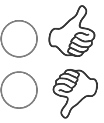 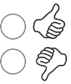 แบบฟอร์มที่ 4บทสรุปผู้บริหารให้อธิบายโดยสรุป ตามประเด็นต่าง ๆ ดังนี้ (ความยาว 5 หน้า A4 สามารถแทรกภาพประกอบได้) โดยมีวัตถุประสงค์เพื่อให้ผู้บริหารของหน่วยงานของท่าน และผู้ตรวจประเมินรางวัลได้เห็นภาพรวม
ในการดำเนินการ โดยให้สรุปเป็นระบบราชการ 4.0 ใน 3 มิติ ดังนี้วิสัยทัศน์ : กรอบแนวคิด/ Concept ของการก้าวสู่การเป็นระบบราชการ 4.0 (ไม่เกินครึ่งหน้ากระดาษ A4)อธิบายกรอบแนวคิด/ Concept ของการก้าวสู่การเป็นระบบราชการ 4.0 ของส่วนราชการ จนนำมาสู่ผลงานที่โดดเด่น ตามที่จะนำเสนอด้านล่าง ..........................................................................................................................................................................................................................................................................................................................................................................................................................................................................................................................................................................................................................................................................................................................................................................................ผลการดำเนินงานที่สอดคล้องสู่ระบบราชการ 4.0 มิติระบบราชการที่เปิดกว้างและเชื่อมโยงกัน (Open & Connected Government) สรุปแนวทางดำเนินงานในการเป็นระบบราชการที่เปิดกว้างและเชื่อมโยงกัน พร้อมยกตัวอย่างผลงานที่เกี่ยวข้อง (ใส่เฉพาะชื่อผลงานโดยไม่ต้องอธิบายรายละเอียดผลงาน).......................................................................................................................................................................................................................................................................................................................................................................................................................................................................................................................................................................................................................................................................มิติระบบราชการที่ยึดประชาชนเป็นศูนย์กลาง (Citizen- Centric Government)สรุปแนวทางดำเนินงานในการเป็นระบบราชการที่ยึดประชาชนเป็นศูนย์กลาง พร้อมยกตัวอย่างผลงานที่เกี่ยวข้อง (ใส่เฉพาะชื่อผลงานโดยไม่ต้องอธิบายรายละเอียดผลงาน)................................................................................................................................................................................................................................................................................................................................................................................................................................................................................................................................................................................................................................................................................................มิติระบบราชการที่มีขีดสมรรถนะสูงและทันสมัย (Smart & High Performance Government)สรุปแนวทางดำเนินงานในการเป็นระบบราชการที่มีขีดสมรรถนะสูงและทันสมัย พร้อมยกตัวอย่างผลงานที่เกี่ยวข้อง (ใส่เฉพาะชื่อผลงานโดยไม่ต้องอธิบายรายละเอียดผลงาน).........................................................................................................................................................................................................................................................................................................................................................................................................................................................................................................................................................................................................นำเสนอรายละเอียดผลงาน โดยคัดเลือกจากผลงานข้างต้นที่มีความโดดเด่น โดยนำเสนอ 3 – 5 ผลงานผลงานเรื่องที่ ... : ……………………………………………………………………………………….............. รูปแบบ/ลักษณะ/ Concept ของผลงาน....................................................................................................................................................................................................................................................................................................................................................................................................................................................................................................................................................................................................................................................................................................................คุณค่าต่อประชาชน/ส่วนราชการ/ประเทศ (ผลกระทบทางบวกในวงกว้าง (Impact) ที่เกิดขึ้นจากผลงาน).......................................................................................................................................................................................................................................................................................................................................................................................................................................................................................................................................หมายเหตุ**รายละเอียดผลงาน นำเสนอไม่เกิน 5 ผลงานหากเป็นผลงานที่เคยนำเสนอแล้ว ให้เพิ่มเติมส่วนที่มีการพัฒนาต่อยอด แบบฟอร์มที่ 5รายงานผลการดำเนินการพัฒนาองค์การสู่ระบบราชการ 4.0 (Application Report)ส่วนที่ 1.1	ลักษณะสำคัญขององค์การ (ไม่เกิน 3 หน้า)ส่วนที่ 1.2	แผนงานการปรับปรุงเพื่อยกระดับการพัฒนาสู่ระบบราชการ 4.0 (ไม่เกิน 4 หน้า)ส่วนที่ 2	การดำเนินการพัฒนาคุณภาพการบริหารจัดการภาครัฐสู่ระบบราชการ 4.0	รวม 6 หมวด (ไม่เกิน 36 หน้า)ส่วนที่ 3	ผลลัพธ์การดำเนินการ (ไม่เกิน 5 หน้า) * รวมทั้งหมด ไม่เกิน 48 หน้า *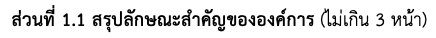 ส่วนที่ 1.2แผนงานการปรับปรุงเพื่อยกระดับการพัฒนาสู่ระบบราชการ 4.0ในรอบ 1 ปีที่ผ่านมา หน่วยงานได้มีการปรับปรุงอะไรบ้างหรือมีแผนการปรับปรุงอย่างไรบ้างที่เป็นการพัฒนาสู่ระบบราชการ 4.0 พร้อมสรุปสาระสำคัญของแผนงาน/โครงการดังกล่าวแผนพัฒนาด้านเทคโนโลยีแผนพัฒนานวัตกรรมแผนพัฒนาเครือข่าย และความร่วมมือส่วนที่ 2 การดำเนินการพัฒนาคุณภาพการบริหารจัดการภาครัฐสู่ระบบราชการ 4.0ให้ส่วนราชการอธิบายการดำเนินงานในประเด็นสำคัญต่าง ๆ ในแต่ละหมวด ที่แสดงถึงการเป็นระบบราชการ 4.0 โดยอธิบายเฉพาะสาระสำคัญ และตัวอย่างการดำเนินงาน ที่ชัดเจน เชื่อมโยงไปสู่ผลลัพธ์ทั้งที่เป็น Early Results และผลลัพธ์ที่สำคัญในหมวด 7 ที่เกี่ยวข้อง (โปรดระบุผลการดำเนินการในปีปัจจุบันพร้อมตัวอย่างการดำเนินการที่สำคัญ ที่เพิ่มเติมจากปีที่ผ่านมา)หมวด 1 การนำองค์การระบบการนำองค์การที่สร้างความยั่งยืน..........................................................................................................................................................................................................................................................................................................................................................................................................................................................................................................................................................................................................................................................................................................................................……………………………………………………………………………………………………………………………………………………การป้องกันทุจริตและสร้างความโปร่งใส...............................................................................................................................................................................................................................................................................................................................................................................................................................................................................................................................................................................................................................................................................................................................................................................................................................................................................................................................การมุ่งเน้นผลสัมฤทธิ์ผ่านการมีส่วนร่วมจากเครือข่ายทั้งภายในและภายนอก................................................................................................................................................................................ ................................................................................................................................................................................................................................................................................................................................................................................................................................................................................................................................................................................................................................................................................................................................การคำนึงถึงผลกระทบต่อสังคมทั้งในระยะสั้น และระยะยาว .............................................................................................................................................................. ............................................................................................................................................................................................................................................................................................................................................................................................................................................................................................................................................................................................................................................................................................................................................ผลลัพธ์สำคัญในหมวด 7 ที่เป็นผลจากการดำเนินงานของหมวด 1.............................................................................................................................................................................................................................................................................................................................................................................................................................................................................................................................................................................. .....................................................................................................................................................................................................................................................................................................................................................................................หมวด 2 การวางแผนเชิงยุทธศาสตร์2.1 แผนยุทธศาสตร์ที่ตอบสนองความท้าทาย สร้างนวัตกรรม การเปลี่ยนแปลง และมุ่งเน้นประโยชน์สุขประชาชน.............................................................................................................................................................. ............................................................................................................................................................................................................................................................................................................................................................................................................................................................................................................................................................................................................................................................................................................................................2.2 เป้าหมายเชิงยุทธศาสตร์ทั้งระยะสั้นและระยะยาวสอดคล้องพันธกิจและยุทธศาสตร์ชาติ.............................................................................................................................................................. ............................................................................................................................................................................................................................................................................................................................................................................................................................................................................................................................................................................................................................................................................................................................................2.3 แผนขับเคลื่อนในทุกระดับและทุกภาคส่วน.............................................................................................................................................................. ............................................................................................................................................................................................................................................................................................................................................................................................................................................................................................................................................................................................................................................................................................................................................2.4 การติดตามผลการบรรลุเป้าหมาย การแก้ไขปัญหา และการรายงานผล.............................................................................................................................................................. ............................................................................................................................................................................................................................................................................................................................................................................................................................................................................................................................................................................................................................................................................................................................................ผลลัพธ์สำคัญในหมวด 7 ที่เป็นผลจากการดำเนินงานของหมวด 2...........................................................................................................................................................................................................................................................................................................................................................................................................................................................................................................................................................................................................................................................................................................................................................................................................................................................................................................หมวด 3 การให้ความสำคัญกับผู้รับบริการและผู้มีส่วนได้ส่วนเสีย3.1 ระบบข้อมูลและสารสนเทศที่ทันสมัยเพื่อนำมาใช้ประโยชน์ในการพัฒนาการให้บริการและการเข้าถึง.............................................................................................................................................................. ............................................................................................................................................................................................................................................................................................................................................................................................................................................................................................................................................................................................................................................................................................................................................3.2 การประเมินความพึงพอใจและความผูกพันของผู้รับบริการและผู้มีส่วนได้ส่วนเสียเพื่อนำมาใช้ประโยชน์.............................................................................................................................................................. ............................................................................................................................................................................................................................................................................................................................................................................................................................................................................................................................................................................................................................................................................................................................................3.3 การสร้างนวัตกรรมการบริการที่สร้างความแตกต่าง และสามารถตอบสนองความต้องการเฉพาะ.............................................................................................................................................................. ............................................................................................................................................................................................................................................................................................................................................................................................................................................................................................................................................................................................................................................................................................................................................3.4 กระบวนการการแก้ไขข้อร้องเรียนที่รวดเร็วและสร้างสรรค์.............................................................................................................................................................. ............................................................................................................................................................................................................................................................................................................................................................................................................................................................................................................................................................................................................................................................................................................................................ผลลัพธ์สำคัญในหมวด 7 ที่เป็นผลจากการดำเนินงานของหมวด 3...........................................................................................................................................................................................................................................................................................................................................................................................................................................................................................................................................................................................................................................................................................................................................................................................................................................................................................................หมวด 4 การวัด การวิเคราะห์ และการจัดการความรู้4.1 การใช้ข้อมูลในการกำหนดตัววัดเพื่อติดตามงาน และการเปิดเผยข้อมูลต่อสาธารณะ.............................................................................................................................................................. ............................................................................................................................................................................................................................................................................................................................................................................................................................................................................................................................................................................................................................................................................................................................................4.2 การวิเคราะห์ผลจากข้อมูล และตัววัด เพื่อนำไปสู่การพัฒนาและแก้ไขปัญหา.............................................................................................................................................................. ............................................................................................................................................................................................................................................................................................................................................................................................................................................................................................................................................................................................................................................................................................................................................4.3 การจัดการความรู้ และใช้องค์ความรู้เพื่อเรียนรู้ พัฒนา แก้ปัญหา และสร้างนวัตกรรม.............................................................................................................................................................. ............................................................................................................................................................................................................................................................................................................................................................................................................................................................................................................................................................................................................................................................................................................................................4.4 การบริหารจัดการข้อมูล สารสนเทศ และปรับระบบการทำงานให้เป็นดิจิทัล.............................................................................................................................................................. ............................................................................................................................................................................................................................................................................................................................................................................................................................................................................................................................................................................................................................................................................................................................................ผลลัพธ์สำคัญในหมวด 7 ที่เป็นผลจากการดำเนินงานของหมวด 4...........................................................................................................................................................................................................................................................................................................................................................................................................................................................................................................................................................................................................................................................................................................................................................................................................................................................................................................หมวด 5 การมุ่งเน้นบุคลากร5.1 ระบบการจัดการบุคลากรที่ตอบสนองต่อยุทธศาสตร์และสร้างแรงจูงใจ.............................................................................................................................................................. ............................................................................................................................................................................................................................................................................................................................................................................................................................................................................................................................................................................................................................................................................................................................................5.2 ระบบการทำงานที่มีประสิทธิภาพ คล่องตัว มุ่งผลสัมฤทธิ์.............................................................................................................................................................. ............................................................................................................................................................................................................................................................................................................................................................................................................................................................................................................................................................................................................................................................................................................................................5.3 การสร้างวัฒนธรรมการทำงานที่เป็นมืออาชีพ การสร้างความผูกพันและความเป็นเจ้าของให้แก่บุคลากร.............................................................................................................................................................. ............................................................................................................................................................................................................................................................................................................................................................................................................................................................................................................................................................................................................................................................................................................................................5.4 ระบบการพัฒนาบุคลากร.............................................................................................................................................................. ............................................................................................................................................................................................................................................................................................................................................................................................................................................................................................................................................................................................................................................................................................................................................ผลลัพธ์สำคัญในหมวด 7 ที่เป็นผลจากการดำเนินงานของหมวด 5...........................................................................................................................................................................................................................................................................................................................................................................................................................................................................................................................................................................................................................................................................................................................................................................................................................................................................................................หมวด 6 การมุ่งเน้นระบบปฏิบัติการ6.1 กระบวนการทำงานที่เชื่อมโยงตั้งแต่ต้นจนจบสู่ผลลัพธ์ที่ต้องการ.............................................................................................................................................................. ............................................................................................................................................................................................................................................................................................................................................................................................................................................................................................................................................................................................................................................................................................................................................6.2 การสร้างนวัตกรรมในการปรับปรุงผลผลิต กระบวนการ และบริการ.............................................................................................................................................................. ............................................................................................................................................................................................................................................................................................................................................................................................................................................................................................................................................................................................................................................................................................................................................6.3 การลดต้นทุนและการใช้ทรัพยากรเพื่อเพิ่มประสิทธิภาพและขีดความสามารถในการแข่งขัน.............................................................................................................................................................. ............................................................................................................................................................................................................................................................................................................................................................................................................................................................................................................................................................................................................................................................................................................................................6.4 การมุ่งเน้นประสิทธิผลทั่วทั้งองค์การ และผลกระทบต่อยุทธศาสตร์ชาติ.............................................................................................................................................................. ............................................................................................................................................................................................................................................................................................................................................................................................................................................................................................................................................................................................................................................................................................................................................ผลลัพธ์สำคัญในหมวด 7 ที่เป็นผลจากการดำเนินงานของหมวด 6...........................................................................................................................................................................................................................................................................................................................................................................................................................................................................................................................................................................................................................................................................................................................................................................................................................................................................................................ส่วนที่ 3 ผลลัพธ์การดำเนินการ ตัวชี้วัดด้านประสิทธิผลและการบรรลุพันธกิจหมายเหตุ ให้อธิบายความสำคัญของตัวชี้วัดที่ส่งผลต่อประสิทธิผลและการบรรลุพันธกิจของหน่วยงาน นโยบายรัฐบาลและการบรรลุต่อยุทธศาสตร์ชาติ ตัวชี้วัดด้านผู้รับบริการและประชาชนตัวชี้วัดด้านบุคลากรตัวชี้วัดด้านการเป็นต้นแบบ ตัวชี้วัดด้านผลกระทบต่อเศรษฐกิจ สังคม สาธารณสุข และสิ่งแวดล้อมหมายเหตุ ให้อธิบายความสอดคล้องของตัวชี้วัดกับพันธกิจของหน่วยงาน ตัวชี้วัดด้านประสิทธิผลและการจัดการกระบวนการแนวทางการจัดทำรายงานผลการดำเนินการพัฒนาองค์การ
สู่ระบบราชการ 4.0คำชี้แจง : แนวทางจัดทำรายงานผลการดำเนินการพัฒนาองค์การสู่ระบบราชการ 4.0
ตามเกณฑ์การประเมินสถานะของหน่วยงานภาครัฐในการเป็นระบบราชการ 4.0 (Application Report)	รายงานผลการดำเนินการพัฒนาองค์การสู่ระบบราชการ 4.0 (Application Report) เป็นเอกสารที่สะท้อนให้เห็นระบบบริหารจัดการและผลการดำเนินการขององค์การโดยรวม โดยใช้เกณฑ์การประเมินสถานะของหน่วยงานภาครัฐในการเป็นระบบราชการ 4.0 เป็นกรอบในการอธิบาย รวมทั้งเป็นเอกสาร
ที่ผู้ตรวจประเมินใช้ในการพิจารณา ซึ่งนับว่ามีความสำคัญมาก เพราะในขั้นแรกของการตรวจประเมิน ผู้ตรวจจะรู้จักองค์การผ่านแบบประเมินสถานะการเป็นระบบราชการ 4.0 ด้วยตนเอง เท่านั้น ดังนั้น เพื่อให้หน่วยงานสามารถอธิบายผลการดำเนินงานตามเกณฑ์ฯ ได้โดยละเอียด จึงมีความจำเป็นที่หน่วยงานจะต้องอธิบายการดำเนินงานขององค์การผ่านรายงานผลการดำเนินการพัฒนาองค์การสู่ระบบราชการ 4.0 เพื่อประกอบการพิจารณา โดยรายงานผลการดำเนินการพัฒนาองค์การสู่ระบบราชการ 4.0 ที่ดี ควรมีลักษณะดังนี้สามารถอธิบายระบบบริหารจัดการขององค์การให้ผู้อ่านเข้าใจได้ เนื่องจากเป็นเอกสารที่ใช้สื่อสารระหว่างองค์การและผู้ตรวจประเมิน ตลอดจนองค์การอื่น ๆ ที่สนใจนำแนวทางที่ดีขององค์การไปประยุกต์ใช้มีรูปแบบของการนำเสนอที่ดี สามารถอธิบายได้อย่างชัดเจน ตรงประเด็น ไม่ใช้คำฟุ่มเฟือยภายในจำนวนหน้ากระดาษที่กำหนดไว้โดยอาจใช้การบรรยาย ตาราง รูปประกอบ ตามความเหมาะสมของข้อมูลที่สำคัญที่สุด การเขียนรายงานฯ มีวัตถุประสงค์หลักเพื่อให้หน่วยงานได้รับทราบสถานการณ์
ที่เกิดขึ้นจริงเพื่อนำไปสู่การพัฒนาองค์การ ไม่ใช่มุ่งเน้นการได้รางวัล ดังนั้นรายงานผลการดำเนินการพัฒนาองค์การฯ ต้องถูกต้องตามความเป็นจริง สามารถสะท้อนถึงผลลัพธ์ที่ระบุไว้ในหมวด 7 ได้ ต้องเป็นหลักฐานของความมุ่งมั่น ความเป็นเจ้าของร่วมกันของบุคลากรทั่วทั้งองค์การประโยชน์ของการจัดทำรายงานผลการดำเนินการพัฒนาองค์การสู่ระบบราชการ 4.0	รายงานผลการดำเนินการพัฒนาองค์การ สะท้อนถึงระบบการบริหารจัดการขององค์การซึ่งจะเป็นเครื่องมือสำหรับการตรวจประเมินองค์การด้วยตนเองเพื่อหาโอกาสในการปรับปรุง ส่งผลให้องค์การมีการพัฒนาอย่างต่อเนื่องรวมถึงจะเป็นเครื่องมือที่ทำให้องค์การได้รับข้อมูลป้อนกลับจากผู้ตรวจประเมินภายนอกองค์การ เพื่อนำมาจัดทำแผนปรับปรุงองค์การให้ดียิ่งขึ้นความท้าทายในการจัดทำรายงานผลการดำเนินการพัฒนาองค์การสู่ระบบราชการ 4.0	ในการจัดทำรายงานผลการดำเนินการพัฒนาองค์การสู่ระบบราชการ 4.0 องค์การอาจต้องเผชิญและจัดการกับความท้าทายต่าง ๆ ดังนี้ความเข้าใจเรื่องเกณฑ์เกณฑ์การประเมินสถานะของหน่วยงานภาครัฐในการเป็นระบบราชการ 4.0 (PMQA 4.0) เป็นเกณฑ์ที่มุ่งเน้นการปรับปรุงองค์การเพื่อมุ่งสู่การเป็นระบบราชการ 4.0 ที่ให้ความสำคัญกับระบบราชการที่เปิดกว้างและเชื่อมโยงถึงกัน (Open & Connected Government) มีการทำงานโดยยึดประชาชนเป็นศูนย์กลาง (Citizen-Centric Government) เป็นองค์การที่มีขีดสมรรถนะสูงและทันสมัย (Smart & High Performance Government) โดยอาศัยปัจจัยหลักสำคัญคือ การสานพลังทุกภาคส่วน (Collaboration) การสร้างนวัตกรรม (Innovation) และการปรับเข้าสู่การเป็นดิจิทัล (Digitization/ Digitalization) ดังนั้นเกณฑ์ PMQA 4.0 จึงเปรียบเสมือนกลไกหนึ่งที่ทำให้หน่วยงานได้มีการวิเคราะห์ถึงช่องว่างและโอกาสในการพัฒนาและสามารถนำผลจากการประเมินไปใช้เป็นข้อมูลประกอบการจัดทำแผนพัฒนาองค์การ แผนยุทธศาสตร์ของหน่วยงาน อันจะนำไปสู่การยกระดับของหน่วยงานภาครัฐให้เป็นระบบราชการ 4.0เกณฑ์การประเมินสถานะของหน่วยงานภาครัฐในการเป็นระบบราชการ 4.0 ประกอบด้วยเกณฑ์ซึ่งแสดงถึงระบบการบริหารจัดการ 7 หมวด (หมวดกระบวนการ (หมวด 1 - 6) และหมวดผลลัพธ์ (หมวด 7)) และประกอบด้วยคำถามต่าง ๆ ซึ่งเป็นเสมือนการชี้นำให้องค์การดำเนินการในเรื่องต่าง ๆ อย่างไรก็ตามเกณฑ์ไม่ได้ระบุวิธีการ ไม่ได้กำหนดเครื่องมือ และไม่ได้กำหนดว่าองค์การควรมีโครงสร้างอย่างไร แต่การเลือกใช้เครื่องมือ เทคนิค ระบบ และโครงสร้างองค์การขึ้นอยู่กับปัจจัยต่าง ๆ เช่นประเภทและขนาดขององค์การ ระดับการพัฒนาขององค์การ รวมทั้งขีดความสามารถของบุคลากรความสำคัญของลักษณะสำคัญขององค์การลักษณะสำคัญขององค์การจะทำให้ผู้อ่าน ทั้งบุคลากรในองค์การ รวมถึงผู้ตรวจประเมิน เข้าใจถึงข้อมูลองค์การ ทิศทางการดำเนินงาน และปัจจัยแห่งความสำคัญในการดำเนินการขององค์การคำถามของลักษณะสำคัญขององค์การ จะเป็นคำถามประเภท “อะไร” เพื่อให้องค์การกำหนดบริบทและขอบเขตถึงสิ่งที่มีความสำคัญต่อองค์การ โดยจะเชื่อมโยงไปยังคำถามของเกณฑ์ในหมวดต่าง ๆ 
ซึ่งเป็นคำถามประเภท “อย่างไร” เพื่อให้องค์การอธิบายถึงวิธีการและกระบวนการว่ามีการดำเนินการอย่างไรความเข้าใจเรื่องระดับของการพัฒนาสู่ระบบราชการ 4.0 การตรวจประเมินตามแนวทางคุณภาพการบริหารจัดการภาครัฐ 4.0 เป็นการประเมินผลการปรับปรุงของส่วนราชการสู่ความเป็นระบบราชการ 4.0 (Development Level) โดยแบ่งออกเป็น 3 ระดับ ดังนี้ระดับ 1 ระดับพื้นฐาน (Basic Level)องค์การในระดับนี้ มีแนวทางการดำเนินงานในเรื่องสำคัญทุกหมวด และมีการถ่ายทอดแนวทางต่างๆ อย่างเป็นระบบจนเกิดประสิทธิผลตอบสนองพันธกิจและหน้าที่ของส่วนราชการ มีแนวคิดริเริ่มไปสู่การเป็นระบบราชการ 4.0ระดับ 2 ระดับก้าวหน้า (Advance Level)องค์การในระดับนี้ มีแนวทางการดำเนินในเรื่องสำคัญทุกหมวดอย่างเป็นระบบ และมีการถ่ายทอดแนวทางต่างๆ อย่างเป็นระบบจนเกิดประสิทธิผลตอบสนองพันธกิจและหน้าที่ของส่วนราชการ และเชื่อมโยงกับความต้องการและการบรรลุเป้าหมายของประเทศ มีการพัฒนาตามแนวทางของการเป็นระบบราชการ 4.0ระดับ 3 ระดับพัฒนาจนเกิดผล (Significance Level)องค์การในระดับนี้ มีแนวทางการดำเนินในเรื่องสำคัญทุกหมวดอย่างเป็นระบบ ครบถ้วน และมีการถ่ายทอดแนวทางต่างๆ จนเกิดประสิทธิผลตอบสนองพันธกิจและหน้าที่ของส่วนราชการ และเชื่อมโยงกับความต้องการและการบรรลุเป้าหมายของประเทศ มีการบูรณาการไปยังทุกภาคส่วน จนเกิดการพัฒนาตามแนวทางการเป็นระบบราชการ 4.0 จนเกิดผลที่โดดเด่น เป็นรูปธรรมคำอธิบาย แบบฟอร์ม 4บทสรุปผู้บริหารในหัวข้อการดำเนินการพัฒนาคุณภาพการบริหารจัดการภาครัฐสู่ระบบราชการ 4.0 ที่หน่วยงานเห็นว่า
มีความโดดเด่น ให้อธิบายการดำเนินงานตามที่ประเมินตนเองในรอบที่ 1 โดยอธิบายให้เห็นว่าหน่วยงาน “ทำอย่างไร” พร้อมทั้ง “แสดงตัวอย่างประกอบ”ที่แสดงถึงความโดดเด่นของการดำเนินการในแต่ละมิติ 
โดยเชื่อมโยงกับเกณฑ์ PMQA 4.0 ดังนี้มิติที่ 1 ระบบราชการที่เปิดกว้างและเชื่อมโยงกัน (Open & Connected Government)หมวด 1 การนำองค์การ ผู้บริหารของส่วนราชการมีวิสัยทัศน์ นโยบายในการมุ่งเน้นการทำงานที่เชื่อมโยงกัน เปิดเผยข้อมูลร่วมกัน มีการแสดงถึงความโปร่งใสในการปฏิบัติงานเพื่อประโยชน์ของประชาชนหมวด 2 การวางแผนยุทธศาสตร์ ส่วนราชการมีแนวคิดเชิงยุทธศาสตร์ (Strategic Thinking) โดยกำหนดเป้าประสงค์ ที่ไม่เพียงตอบโจทย์ภาระหน้าที่และบริบทของส่วนราชการเท่านั้น แต่ยังต้องบูรณาการกับยุทธศาสตร์ของประเทศ มีการแก้ปัญหาในเชิงรุก ที่นำไปสู่ผลลัพธ์ที่มีผลกระทบต่อเศรษฐกิจ สังคม สาธารณสุข และสิ่งแวดล้อม หมวด 4 การวัด การวิเคราะห์ และการจัดการข้อมูล เป็นเรื่องของการรวบรวมข้อมูล สารสนเทศ การแบ่งปันข้อมูลระหว่างส่วนราชการ เอื้อให้สาธารณะเข้าถึงข้อมูลที่เป็นประโยชน์ ทั้งนี้อยู่บนพื้นฐานของการใช้เทคโนโลยีดิจิทัลที่ตอบสนองในเชิงรุก และสอดรับกับความต้องการของประชาชน (Proactive and Customize) หมวด 6 การมุ่งเน้นระบบการปฏิบัติการ คือการทำให้ทุกกระบวนงานมีความเชื่อมโยงอย่างมีประสิทธิภาพ โดยมีการออกแบบการทำงานจากต้นน้ำถึงปลายน้ำเพื่อให้เกิดความมีประสิทธิภาพ รวดเร็ว ลดต้นทุน มีการใช้เทคโนโลยีดิจิทัลมาทดแทนการทำงานในรูปแบบเก่า โดยคำนึงถึงประสิทธิผลของกระบวนการทำงานทั้งภายในและภายนอกที่เกี่ยวข้องกันหมวด 1 ข้อ 1.1, 1.2, 1.3 ,1.4   หมวด 2 ข้อ 2.1, 2.2, 2.3 หมวด 4 ข้อ 4.1, 4.4  หมวด 6 ข้อ 6.1มิติที่ 2 ระบบราชการที่ยึดประชาชนเป็นศูนย์กลาง (Citizen-Centric Government)หมวด 3 การให้ความสำคัญกับผู้รับบริการและผู้มีส่วนได้ส่วนเสีย ส่วนราชการต้องเข้าใจการเปลี่ยนแปลงความต้องการ (Demand Driven) ที่ปรับเปลี่ยนอย่างรวดเร็ว มีความหลากหลายตามพื้นที่ ตามยุคสมัยและสภาพแวดล้อม การให้บริการบางเรื่องต้องคิดก่อนล่วงหน้า (Proactive) อาจเป็นการคิดร่วมกันระหว่างประชาชน และรัฐในการแก้ไขปัญหา ตลอดจนสร้างนวัตกรรมการให้บริการ (Service Innovation) เช่น การใช้รูปแบบห้องปฏิบัติการนวัตกรรมภาครัฐ (Government Innovation Lab) 
การใช้กระบวนการความคิดเชิงออกแบบ (Design Thinking) ในลักษณะที่ให้ประชาชนเข้ามามีส่วนร่วม เป็นต้นหมวด 6 การมุ่งเน้นระบบการปฏิบัติการ การออกแบบนโยบายที่คำนึงถึงประชาชน หรือระบบการให้บริการที่ทำให้ประชาชนเข้าถึงการบริการได้สะดวก (Citizen-centric Design Concept) 
โดยกระบวนการทำงานต้องคำนึงถึงการบูรณาการ เชื่อมโยงการให้บริการ หรือการนำนโยบายไปสู่การปฏิบัติร่วมกับหลายๆ หน่วยงาน (Integrated Service, Horizental Approach) หรือมุ่งเน้นความต้องการของผู้รับบริการเป็นที่ตั้ง มีการนำระบบเทคโนโลยีดิจิทัลมาใช้ให้เกิดประโยชน์สูงสุด (Digitalized Service Process) โดยมุ่งเน้นผลลัพธ์ที่เกิดแก่ประชาชนและภาคสังคมด้วยต้นทุนที่ลดลงและคุ้มค่าหมวด 3 ข้อ 3.1, 3.2, 3.3 ,3.4  หมวด 6 ข้อ 6.2มิติที่ 3 ระบบราชการที่มีขีดสมรรถนะสูงและทันสมัย (Smart & High Performance Government)หมวด 2 การวางแผนเชิงยุทธศาสตร์ ส่วนราชการจะต้องมีมุมมองในการปรับรูปแบบการทำงาน และการนำเทคโนโลยีมาใช้ เชื่อมโยงให้เกิดนวัตกรรมโดยเป็นองค์ประกอบสำคัญในการกำหนดเป้าหมายเชิงยุทธศาสตร์ตลอดจนการสร้างเครือข่ายความร่วมมือ (Strategic Collaboration) และการเปิดโอกาสให้ภาคเอกชนและภาคท้องถิ่นเข้ามามีส่วนร่วม ผ่านการขับเคลื่อนเชิงนโยบาย (Actionable Policy Solution) หมวด 4 การวัด วิเคราะห์และการจัดการความรู้ ระบบสนับสนุนด้านเทคโนโลยีดิจิทัลต้องมีความเหมาะสม ทันสมัย ใช้งานได้ทั้งฮาร์ดแวร์และซอฟแวร์ (Digitalization & Administration) ในรูปแบบที่เหมาะสม และสร้างขีดความสามารถในการรองรับการวิเคราะห์ข้อมูลขนาดใหญ่ (Big Data Analysis) เพื่อนำไปสู่การแก้ไขปัญหาขององค์การได้อย่างมีประสิทธิผล นำไปสู่การเป็นองค์การแห่งการเรียนรู้ (Organizational Learning) หมวด 5 การมุ่งเน้นบุคลากร การวางแผนพัฒนาบุคลากรต้องสอดรับกับทิศทาง การปรับเปลี่ยนเป็นองค์การที่มีขีดสมรรถนะสูงและทันสมัย มีกลุ่มบุคลากรที่มีความรู้ที่หลากหลายสาขาเข้ามาทำงานร่วมกันเพื่อแก้ไขปัญหาและโจทย์ที่มีความซับซ้อนร่วมกัน (transdisciplinary) มีแผนพัฒนาบุคลากรให้มีความรอบรู้ สามารถนำข้อมูลมาใช้ให้เกิดประโยชน์ (Knowledge worker) ทั้งนี้อยู่บนพื้นฐานของความพร้อมในการเรียนรู้และความมีคุณธรรม จริยธรรมที่พัฒนาไปควบคู่กัน (Educability & Ethic Ability)หมวด 6 การมุ่งเน้นระบบการปฏิบัติการ การออกแบบกระบวนการทำงานต้องคำนึงถึงการใช้ทรัพยากรร่วมกันเพื่อลดต้นทุน (Shared service) และผลกระทบที่อาจเกิดขึ้นต่อผู้มีส่วนได้ส่วนเสียทุกภาคส่วน รวมถึงมีการนำเทคโนโลยีมาใช้ในทุกกระบวนการ มีการพัฒนาและสร้างนวัตกรรมเพื่อให้องค์การมีขีดสมรรถนะสูงและมีความเป็นเลิศในระบบปฏิบัติงาน (Operational Excellence)การที่จะทำให้องค์การมีขีดสมรรถนะสูงและทันสมัยนั้น ต้องอาศัย หมวด 1 การนำองค์การ คือ ผู้นำ
ต้องเชื่อมโยงทิศทางการดำเนินการและสร้างบรรยากาศ (Alignment and Empowerment) เพื่อให้เกิดการปรับปรุงกระบวนการ การสร้างนวัตกรรม และบูรณาการไปสู่ผลลัพธ์ขององค์การทุกด้านในหมวด 7 และส่งผลให้บรรลุยุทธศาสตร์ชาติ พัฒนาเศรษฐกิจ สังคม สิ่งแวดล้อม และสาธารณสุขหมวด 2 ข้อ 2.4  หมวด 4 ข้อ 4.2, 4.3  หมวด 5 ข้อ 5.1, 5.2, 5.3, 5.4  หมวด 6 ข้อ 6.3, 6.4คำอธิบาย แบบฟอร์ม 5 ส่วนที่ 1.1การจัดทำลักษณะสำคัญขององค์การลักษณะสำคัญขององค์การ เป็นจุดเริ่มต้นที่เหมาะสมที่สุดในการตรวจประเมินองค์การด้วยตนเอง และช่วยในการเขียนรายงานวิธีการและผลการดำเนินงาน ช่วยในการระบุข้อมูลสำคัญที่อาจขาดหายไป และมุ่งเน้นที่ความต้องการด้านผลการดำเนินการ รวมทั้งผลลัพธ์ด้วยสำหรับทีมงานและบุคลากรในองค์การ ลักษณะสำคัญขององค์การจะทำให้ทุกคนในองค์การเข้าใจถึงทิศทางการดำเนินงาน และปัจจัยแห่งความสำคัญในการดำเนินการขององค์การทุกคำถามในลักษณะสำคัญขององค์การจะเชื่อมโยงกับกระบวนการซึ่งอยู่ในเกณฑ์หมวดต่าง ๆ ดังนั้น องค์การจึงต้องชัดเจนในทุกประเด็น	คำถามในลักษณะสำคัญขององค์การ เป็นคำถาม “อะไร” ซึ่งต้องการเพียงข้อมูล องค์การไม่ต้องเขียนอธิบายถึงกระบวนการในขั้นตอนนี้	วิธีการอธิบายลักษณะสำคัญขององค์การ อาจใช้รูปแบบของการพรรณนาหรืออาจนำเสนอโดยใช้แผนภาพประกอบ หรือใช้ตาราง ตามความเหมาะสมในแต่ละคำถามลักษณะสำคัญขององค์การตามเกณฑ์การประเมินสถานะของหน่วยงานภาครัฐในการเป็นระบบราชการ 4.0 มีความแตกต่างจากลักษณะสำคัญขององค์การตามเกณฑ์คุณภาพการบริหารจัดการภาครัฐ พ.ศ. 2562 เล็กน้อย โดยส่วนที่เพิ่มขึ้นมาจะมีการขีดเส้นใต้และทำตัวอักษรเอน เพื่อแสดงถึงความแตกต่างหากส่วนราชการมีลักษณะงานไม่เกี่ยวข้องกับเรื่องนั้น ให้ตอบว่า “ส่วนราชการมีลักษณะงานไม่เกี่ยวข้องกับคำถามในข้อนี้”คำอธิบาย แบบฟอร์ม 5 ส่วนที่ 1.2แผนงานการปรับปรุงเพื่อยกระดับการพัฒนาสู่ระบบราชการ 4.0ในรอบ 1 ปีที่ผ่านมา หน่วยงานได้มีการปรับปรุงอะไรบ้างหรือมีแผนการปรับปรุงอย่างไรบ้างที่เป็นการพัฒนาสู่ระบบราชการ 4.0 เพื่อแสดงถึงแผนการพัฒนาองค์การ (เช่น มีการปรับปรุง/เปลี่ยนแปลง/บริหารจัดการด้านกระบวนการดำเนินงาน (ทั้งภายในและภายนอก) นโยบาย การให้บริการ/อำนวยความสะดวกแก่ผู้รับบริการและผู้มีส่วนได้ส่วนเสีย การสร้างกลไก/ความร่วมมือกับเครือข่าย การสร้างนวัตกรรม การนำเทคโนโลยีมาใช้ เป็นต้น) โดยให้ระบุถึงชื่อแผนงาน/โครงการ ของการปรับปรุงเพื่อการพัฒนาสู่ระบบราชการ 4.0 โดยอาจเป็นแผนงานที่เสร็จสิ้นไปแล้ว (ไม่เกิน 3 ปี) แต่ยังคงมีผลหรือมีการต่อยอดและส่งผลในทางที่ดีขึ้นจนถึงปัจจุบัน หรือเป็นแผนงานที่กำลังจะเกิดขึ้นอย่างแน่นอนในอนาคตอันใกล้ (ไม่เกิน 1 ปี)ปีที่ดำเนินการ โดยระบุเป็นช่วงปีที่ดำเนินการผลที่คาดว่าจะได้รับ ให้อธิบายถึงสิ่งที่มีการปรับปรุงหรือมีการเปลี่ยนแปลงในทางที่ดีขึ้น และ 
ผลจากการปรับปรุงหรือการเปลี่ยนแปลงที่เป็นรูปธรรม ของแผนงานดังกล่าวคำอธิบายแบบฟอร์ม 5 ส่วนที่ 2การจัดทำรายงานผลการดำเนินการพัฒนาองค์การสู่ระบบราชการ 4.0หมวดกระบวนการ (หมวด 1-6)การเขียนรายงานผลการดำเนินการพัฒนาองค์การเป็นการแสดงถึงระบบการบริหารจัดการขององค์การ ภายในเนื้อที่ที่จำกัด ดังนั้น สิ่งที่ต้องคำนึงถึงมีดังนี้ให้คำนึงถึงผลการประเมินตนเองตามเกณฑ์ PMQA 4.0 ในรอบที่ 1 และรายงานป้อนกลับอธิบายให้ครอบคลุมทุกประเด็นในแต่ละหมวด ให้ครบทั้ง 6 หมวด อธิบายให้เห็นถึงความเชื่อมโยงของการดำเนินตามเกณฑ์ PMQA 4.0 กับ ผลลัพธ์ที่เกี่ยวข้อง
ในหมวด 7แสดงให้ผู้อ่านเข้าใจอย่างชัดเจน โดยอธิบายให้เห็นว่าหน่วยงาน “ทำอย่างไร” พร้อมทั้ง “แสดงตัวอย่างประกอบ” ตามความเหมาะสมของคำถาม และการจัดสรรเนื้อที่จำนวนหน้าแนวทางการเขียนอธิบายการอธิบายผลการดำเนินการ : ให้อธิบายในสิ่งที่หน่วยงานประเมินตนเองมาในรอบที่ 1 โดยต้องอธิบายว่าหน่วยงานมีการดำเนินการ “อย่างไร” มีความโดดเด่นของการดำเนินการที่ชัดเจนและเป็นรูปธรรมอะไรบ้างโดย “ยกตัวอย่างประกอบ” ซึ่งอาจมีรูปภาพ/ กราฟ/ตาราง/อื่นๆ ประกอบการอธิบาย ให้อธิบายถึงความโดดเด่นที่เป็น Best Practice ของการเป็นระบบราชการ 4.0: ที่หน่วยงานได้ดำเนินการในแต่ละหมวดระบุตัวชี้วัดผลลัพธ์ของการดำเนินงาน (หมวด 7) ที่เชื่อมโยงการดำเนินงาน : ให้ระบุตัวชี้วัดการดำเนินงานตามที่หน่วยงานได้อธิบายไว้ในหมวดที่ 7 โดยตัวชี้วัดดังกล่าวจะต้องสะท้อนถึงสิ่งที่หน่วยงานดำเนินการ
มาตั้งแต่ต้นจนจบกระบวนงาน รวมถึงสรุปรายละเอียดที่ได้ดำเนินงานในแต่ละเรื่องว่าจะนำไปสู่เป้าหมาย
ที่ต้องการบรรลุในเรื่องอะไร ตอบสนองต่อยุทธศาสตร์หรือพันธกิจหรือไม่ เป็นงานที่สร้างคุณค่า 
มี Outcome และ Impact ต่อส่วนรวมอย่างไร ซึ่งจะนำไปสู่การวิเคราะห์เพื่อปรับปรุงแผนยุทธศาสตร์ หรือแผนการดำเนินงาน หรือแนวทางต่าง ๆ ให้บรรลุวัตถุประสงค์ของหน่วยงานได้มากขึ้นในปีต่อไปแม้ว่าคำตอบในแต่ละหัวข้อ แต่ละหมวดควรสมบูรณ์ในตัวเองมากที่สุดเท่าที่จะเป็นได้ อย่างไรก็ตาม คำตอบของหัวข้อที่มีความสัมพันธ์กัน ควรส่งเสริมซึ่งกันและกันหรือเป็นไปในทางเดียวกัน โดยอาจใส่เนื้อหาที่ต้องการจะมุ่งเน้น ไว้ในหัวข้อหลักที่สอดคล้องกับเกณฑ์นั้น ๆ โดยตรง และสามารถอ้างอิงคำตอบในหัวข้ออื่น ๆ ตามความเหมาะสม ใช้รูปแบบที่กระชับเนื่องจากมีการจำกัดจำนวนหน้าจึงควรใช้หน้ากระดาษให้ได้ประโยชน์มากที่สุด และนำเสนอสารสนเทศให้ตรงประเด็น กระชับ และไม่ใช้คำฟุ่มเฟือยหน่วยงานสามารถเลือกใช้รูปแบบต่าง ๆ ในการจัดทำรายงานได้โดยไม่มีข้อจำกัดใด ๆ ทั้งในรูปแบบพรรณนา ตาราง และรูปภาพ โดยมีข้อแนะนำกว้าง ๆ ถึงรูปแบบต่าง ๆ ดังนี้การตอบแบบพรรณนา เหมาะสำหรับคำถามที่ต้องการให้รายละเอียดที่ครบถ้วน วิธีการทำงาน ข้อด้อยของการตอบแบบพรรณนา คือ ใช้เนื้อที่บรรยายมาก และผู้เขียนต้องมีทักษะในการเขียนบรรยายการตอบโดยใช้ตาราง นิยมใช้กับคำถามที่ต้องการคำตอบในรูปของตัวเลข หรือต้องการอธิบายเหตุผลในแต่ละช่องต่อเนื่องกันแต่การตอบในรูปแบบนี้อาจไม่เหมาะสมกับคำถามประเภทที่มีรายละเอียดมาก หรือต้องการเห็นข้อมูลในภาพรวมการตอบโดยใช้แผนภาพหรือแผนผัง (Flow หรือ Model) นิยมใช้กับคำถามที่ต้องการอธิบายภาพรวม ความเชื่อมโยงของแต่ละขั้นตอน ข้อด้อยของการตอบคำถามในรูปแบบนี้ คือ ผู้อ่านไม่เข้าใจแผนภาพหรือแผนผังที่แสดง จึงต้องอธิบายแผนภาพประกอบด้วยการใช้รูปแบบใด ๆ หรือใช้หลายรูปแบบผสมผสานกัน ขึ้นกับความเหมาะสมของแต่ละคำถามและความถนัดของผู้จัดทำรายงานผลการดำเนินการพัฒนาองค์การ ทั้งนี้ ผู้เขียนต้องมั่นใจว่ารูปแบบการตอบคำถามใด ๆ ที่ใช้สามารถให้ข้อมูลที่ตอบสนองต่อคำถามหรือข้อกำหนดของเกณฑ์ และเป็นสิ่งที่ผู้อื่นสามารถอ่านและทำความเข้าใจได้ง่ายคำอธิบายแบบฟอร์ม 5 ส่วนที่ 3การจัดทำรายงานผลการดำเนินการพัฒนาองค์การสู่ระบบราชการ 4.0หมวดผลลัพธ์ (หมวด 7)หมวด 7 ให้อธิบายถึงสารสนเทศ “ในขณะที่เกิดขึ้นจริง” เพื่อประเมินและปรับปรุงกระบวนการผลผลิตและบริการโดยมีความสอดคล้องไปในแนวทางเดียวกันกับยุทธศาสตร์ของส่วนราชการโดยรวม โดยเขียนอธิบายไม่เกิน 5 หน้า แนวทางการตอบคำถามหมวดผลลัพธ์ สิ่งที่ต้องคำนึงถึงมีดังนี้แสดงข้อมูลจากตัวชี้วัดที่ระบุไว้ในหมวดที่เป็นกระบวนการ (หมวด 1 - 6) และสอดคล้องกับ
การประเมินตนเองในรอบที่ 1แผนภาพ แผนภูมิ ซึ่งควรจะมีมากกว่า 90% ของเนื้อหาในหมวดนี้ เนื่องจากส่วนใหญ่เป็นข้อมูลเชิงปริมาณ จึงควรนำเสนอในรูปแบบที่สามารถเข้าใจได้ง่าย แสดงผลการดำเนินงานเปรียบเทียบกับค่าเป้าหมาย และเห็นแนวโน้มการดำเนินงานที่ผ่านมาย้อนหลังอย่างน้อย 1-3 ปีเช่น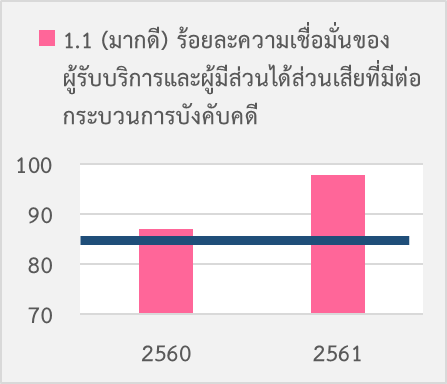 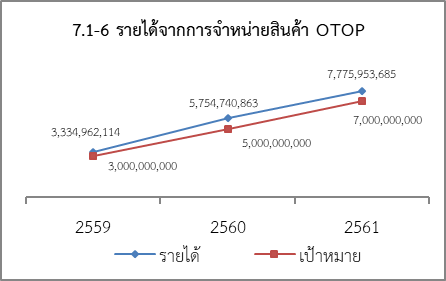 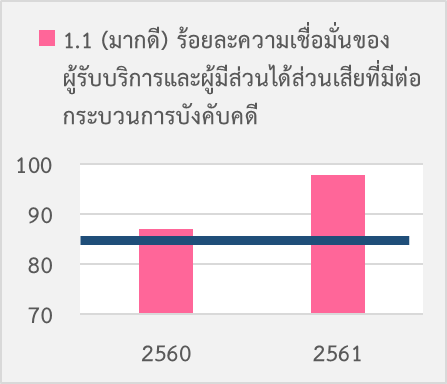 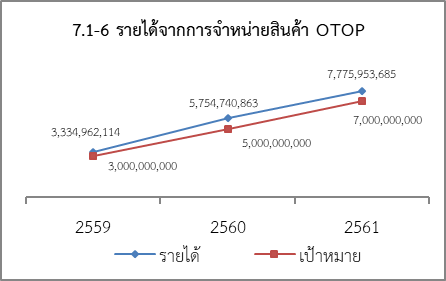 ตัวอย่างการแสดงกราฟตัวชี้วัดบางตัวที่เป็นชื่อเฉพาะหรือระบบหรือคำเฉพาะของหน่วยงาน ควรมีคำอธิบายโดยสรุปสั้นๆ 
ให้สามารถเข้าใจถึงวัตถุประสงค์ในการวัดผลลัพธ์นั้นข้อมูลเชิงเปรียบเทียบที่เหมาะสม เช่น เปรียบเทียบผลการดำเนินงานกับหน่วยงานในประเทศ/ต่างประเทศที่มีพันธกิจคล้ายกัน หรือ หน่วยงานอื่นๆ (ถ้ามี)อธิบายเนื้อหาของผลลัพธ์ด้วย (นอกเหนือจากกราฟและตาราง ควรมีคำอธิบายของผลลัพธ์นั้น ๆ โดยเฉพาะอย่างยิ่งหากมีการเปลี่ยนแปลงที่มีนัยสำคัญทั้งในด้านบวกหรือด้านลบ ควรมีคำชี้แจงประกอบ)การตอบคำถามในหมวด 7 เป็นการแสดงให้เห็นว่า หน่วยงานได้กำหนดตัววัดที่สำคัญซึ่งสอดคล้องการปฏิบัติการในหมวดกระบวนการทั้ง 6 หมวด สะท้อนความสามารถในการบริหารจัดการกระบวนการ 
การแก้ไขปัญหา และการพัฒนา มีการตั้งเป้าหมายที่มีความท้าทาย มีการวิเคราะห์ความสัมพันธ์ในเชิงเหตุผลกับกระบวนการเพื่อค้นหาหนทางสร้างนวัตกรรมในการแก้ไขปัญหา ปรับปรุงองค์การทั้งในระดับปฏิบัติการ และในระดับองค์การ ที่ส่งผลให้ผลลัพธ์มีโอกาสบรรลุเป้าหมายดีขึ้นให้อธิบายผลลัพธ์และตัวชี้วัดผลลัพธ์ของทุกหมวด โดยแบ่งเป็น ตัวชี้วัดด้านประสิทธิผลและการบรรลุพันธกิจ เป็นการวัดความสำเร็จของการดำเนินการบรรลุเป้าหมายตามแผนปฏิบัติราชการของส่วนราชการ ซึ่งผลลัพธ์ดังกล่าวต้องมีความสัมพันธ์กับพันธกิจหลักและยุทธศาสตร์ของส่วนราชการ รวมทั้งผลลัพธ์ที่ดำเนินการตามนโยบายและแผนของรัฐบาลที่กำหนดไว้ประจำปี และผลลัพธ์จากตัววัดร่วม ตัววัดด้านการดำเนินการตามกฎหมาย และการบรรลุตามแผนยุทธศาสตร์ของส่วนราชการตัวชี้วัดด้านผู้รับบริการ และประชาชน เป็นการวัดผลด้านการให้ความสำคัญกับผู้รับการบริการ ผู้มีส่วนได้ส่วนเสีย และประชาชนจากการบริการส่วนราชการในด้านต่างๆ ได้แก่ ความพึงพอใจ ความไม่พึงพอใจ ความผูกพัน การเติบโตของโครงการที่มุ่งเน้นประโยชน์แก่กลุ่มผู้รับบริการ การสร้างสัมพันธ์และความร่วมมือตัวชี้วัดด้านบุคลากร เป็นการวัดความสำเร็จของการดำเนินการด้านการบริหารบุคคลและเครือข่าย ในการพัฒนา และการสร้างการมีส่วนร่วมของบุคลากรและเครือข่ายในการทำงานร่วมกันของหน่วยงาน เพื่อให้มีสมรรถนะสูงตัวชี้วัดด้านการเป็นต้นแบบ เป็นการวัดความสำเร็จของการดำเนินการบรรลุเป้าหมายด้านการเป็นแบบอย่างที่ดีหรือการเป็นต้นแบบของผู้บริหารและบุคลากรของส่วนราชการ  ตัวชี้วัดด้านผลกระทบต่อเศรษฐกิจ สังคม สาธารณสุข และสิ่งแวดล้อม เป็นการวัดความสำเร็จของการดำเนินการในด้านต่าง ๆ ที่นอกจากจะบรรลุเป้าหมายของการดำเนินการแล้วยังส่งผลกระทบต่อการพัฒนาด้านเศรษฐกิจ สังคม สาธารณสุข และสิ่งแวดล้อม ของพื้นที่และประเทศตัวชี้วัดด้านประสิทธิผลและการจัดการกระบวนการ เป็นการวัดความสำเร็จของการดำเนินการบรรลุเป้าหมายด้านการบริหารจัดการเพื่อการลดต้นทุน การสร้างนวัตกรรม และการจัดการกระบวนการโครงสร้างของเกณฑ์การประเมินสถานะของหน่วยงานภาครัฐในการเป็นระบบราชการ 4.01. ตัววัดตามภารกิจหลัก/คำรับรองการปฏิบัติราชการ (ไม่น้อยกว่า 2 ตัว ไม่เกิน 3 ตัว)*ตัวชี้วัดของการบรรลุผลลัพธ์ของตามภารกิจหลัก/คำรับรองของส่วนราชการตามที่ระบุไว้
(Function base, Area base)1. ตัววัดตามภารกิจหลัก/คำรับรองการปฏิบัติราชการ (ไม่น้อยกว่า 2 ตัว ไม่เกิน 3 ตัว)*ตัวชี้วัดของการบรรลุผลลัพธ์ของตามภารกิจหลัก/คำรับรองของส่วนราชการตามที่ระบุไว้
(Function base, Area base)1. ตัววัดตามภารกิจหลัก/คำรับรองการปฏิบัติราชการ (ไม่น้อยกว่า 2 ตัว ไม่เกิน 3 ตัว)*ตัวชี้วัดของการบรรลุผลลัพธ์ของตามภารกิจหลัก/คำรับรองของส่วนราชการตามที่ระบุไว้
(Function base, Area base)1. ตัววัดตามภารกิจหลัก/คำรับรองการปฏิบัติราชการ (ไม่น้อยกว่า 2 ตัว ไม่เกิน 3 ตัว)*ตัวชี้วัดของการบรรลุผลลัพธ์ของตามภารกิจหลัก/คำรับรองของส่วนราชการตามที่ระบุไว้
(Function base, Area base)1. ตัววัดตามภารกิจหลัก/คำรับรองการปฏิบัติราชการ (ไม่น้อยกว่า 2 ตัว ไม่เกิน 3 ตัว)*ตัวชี้วัดของการบรรลุผลลัพธ์ของตามภารกิจหลัก/คำรับรองของส่วนราชการตามที่ระบุไว้
(Function base, Area base)1. ตัววัดตามภารกิจหลัก/คำรับรองการปฏิบัติราชการ (ไม่น้อยกว่า 2 ตัว ไม่เกิน 3 ตัว)*ตัวชี้วัดของการบรรลุผลลัพธ์ของตามภารกิจหลัก/คำรับรองของส่วนราชการตามที่ระบุไว้
(Function base, Area base)1. ตัววัดตามภารกิจหลัก/คำรับรองการปฏิบัติราชการ (ไม่น้อยกว่า 2 ตัว ไม่เกิน 3 ตัว)*ตัวชี้วัดของการบรรลุผลลัพธ์ของตามภารกิจหลัก/คำรับรองของส่วนราชการตามที่ระบุไว้
(Function base, Area base)ตัวชี้วัดค่าเป้าหมาย
ปีล่าสุด(ตัวเลข)ผลการดำเนินงานผลการดำเนินงานผลการดำเนินงาน% ความสำเร็จคะแนนตัวชี้วัดค่าเป้าหมาย
ปีล่าสุด(ตัวเลข)พ.ศ. ....พ.ศ. ....พ.ศ. ....% ความสำเร็จคะแนน2. ตัววัดตามแผนยุทธศาสตร์ ตัวชี้วัดของการบรรลุผลตามแผนยุทธศาสตร์ของหน่วยงาน2. ตัววัดตามแผนยุทธศาสตร์ ตัวชี้วัดของการบรรลุผลตามแผนยุทธศาสตร์ของหน่วยงาน2. ตัววัดตามแผนยุทธศาสตร์ ตัวชี้วัดของการบรรลุผลตามแผนยุทธศาสตร์ของหน่วยงาน2. ตัววัดตามแผนยุทธศาสตร์ ตัวชี้วัดของการบรรลุผลตามแผนยุทธศาสตร์ของหน่วยงาน2. ตัววัดตามแผนยุทธศาสตร์ ตัวชี้วัดของการบรรลุผลตามแผนยุทธศาสตร์ของหน่วยงาน2. ตัววัดตามแผนยุทธศาสตร์ ตัวชี้วัดของการบรรลุผลตามแผนยุทธศาสตร์ของหน่วยงาน2. ตัววัดตามแผนยุทธศาสตร์ ตัวชี้วัดของการบรรลุผลตามแผนยุทธศาสตร์ของหน่วยงานตัวชี้วัดค่าเป้าหมาย
ปีล่าสุด(ตัวเลข)ผลการดำเนินงานผลการดำเนินงานผลการดำเนินงาน% ความสำเร็จคะแนนตัวชี้วัดค่าเป้าหมาย
ปีล่าสุด(ตัวเลข)พ.ศ. ....พ.ศ. ....พ.ศ. ....% ความสำเร็จคะแนน3. ผลการปรับปรุงการดำเนินการตามกฎหมายตัวชี้วัดของการบรรลุผลการดำเนินปรับปรุงการดำเนินการตามกฎหมาย3. ผลการปรับปรุงการดำเนินการตามกฎหมายตัวชี้วัดของการบรรลุผลการดำเนินปรับปรุงการดำเนินการตามกฎหมาย3. ผลการปรับปรุงการดำเนินการตามกฎหมายตัวชี้วัดของการบรรลุผลการดำเนินปรับปรุงการดำเนินการตามกฎหมาย3. ผลการปรับปรุงการดำเนินการตามกฎหมายตัวชี้วัดของการบรรลุผลการดำเนินปรับปรุงการดำเนินการตามกฎหมาย3. ผลการปรับปรุงการดำเนินการตามกฎหมายตัวชี้วัดของการบรรลุผลการดำเนินปรับปรุงการดำเนินการตามกฎหมาย3. ผลการปรับปรุงการดำเนินการตามกฎหมายตัวชี้วัดของการบรรลุผลการดำเนินปรับปรุงการดำเนินการตามกฎหมาย3. ผลการปรับปรุงการดำเนินการตามกฎหมายตัวชี้วัดของการบรรลุผลการดำเนินปรับปรุงการดำเนินการตามกฎหมายตัวชี้วัดค่าเป้าหมาย
ปีล่าสุด(ตัวเลข)ผลการดำเนินงานผลการดำเนินงานผลการดำเนินงาน% ความสำเร็จคะแนนตัวชี้วัดค่าเป้าหมาย
ปีล่าสุด(ตัวเลข)พ.ศ. ....พ.ศ. ....พ.ศ. ....% ความสำเร็จคะแนน4. การบรรลุนโยบายและแผนรัฐบาล/แผนบูรณาการกลุ่มจังหวัดตัวชี้วัดของการบรรลุผลตามนโยบายและแผนรัฐบาล/แผนบูรณาการกลุ่มจังหวัด4. การบรรลุนโยบายและแผนรัฐบาล/แผนบูรณาการกลุ่มจังหวัดตัวชี้วัดของการบรรลุผลตามนโยบายและแผนรัฐบาล/แผนบูรณาการกลุ่มจังหวัด4. การบรรลุนโยบายและแผนรัฐบาล/แผนบูรณาการกลุ่มจังหวัดตัวชี้วัดของการบรรลุผลตามนโยบายและแผนรัฐบาล/แผนบูรณาการกลุ่มจังหวัด4. การบรรลุนโยบายและแผนรัฐบาล/แผนบูรณาการกลุ่มจังหวัดตัวชี้วัดของการบรรลุผลตามนโยบายและแผนรัฐบาล/แผนบูรณาการกลุ่มจังหวัด4. การบรรลุนโยบายและแผนรัฐบาล/แผนบูรณาการกลุ่มจังหวัดตัวชี้วัดของการบรรลุผลตามนโยบายและแผนรัฐบาล/แผนบูรณาการกลุ่มจังหวัด4. การบรรลุนโยบายและแผนรัฐบาล/แผนบูรณาการกลุ่มจังหวัดตัวชี้วัดของการบรรลุผลตามนโยบายและแผนรัฐบาล/แผนบูรณาการกลุ่มจังหวัด4. การบรรลุนโยบายและแผนรัฐบาล/แผนบูรณาการกลุ่มจังหวัดตัวชี้วัดของการบรรลุผลตามนโยบายและแผนรัฐบาล/แผนบูรณาการกลุ่มจังหวัดตัวชี้วัดค่าเป้าหมาย
ปีล่าสุด(ตัวเลข)ผลการดำเนินงานผลการดำเนินงานผลการดำเนินงาน% ความสำเร็จคะแนนตัวชี้วัดค่าเป้าหมาย
ปีล่าสุด(ตัวเลข)พ.ศ. ....พ.ศ. ....พ.ศ. ....% ความสำเร็จคะแนน1. ความพึงพอใจของกลุ่มลูกค้าหลักตัวชี้วัดของการบรรลุผลลัพธ์ของความพึงพอใจของกลุ่มลูกค้าหลัก1. ความพึงพอใจของกลุ่มลูกค้าหลักตัวชี้วัดของการบรรลุผลลัพธ์ของความพึงพอใจของกลุ่มลูกค้าหลัก1. ความพึงพอใจของกลุ่มลูกค้าหลักตัวชี้วัดของการบรรลุผลลัพธ์ของความพึงพอใจของกลุ่มลูกค้าหลัก1. ความพึงพอใจของกลุ่มลูกค้าหลักตัวชี้วัดของการบรรลุผลลัพธ์ของความพึงพอใจของกลุ่มลูกค้าหลัก1. ความพึงพอใจของกลุ่มลูกค้าหลักตัวชี้วัดของการบรรลุผลลัพธ์ของความพึงพอใจของกลุ่มลูกค้าหลัก1. ความพึงพอใจของกลุ่มลูกค้าหลักตัวชี้วัดของการบรรลุผลลัพธ์ของความพึงพอใจของกลุ่มลูกค้าหลัก1. ความพึงพอใจของกลุ่มลูกค้าหลักตัวชี้วัดของการบรรลุผลลัพธ์ของความพึงพอใจของกลุ่มลูกค้าหลัก1. ความพึงพอใจของกลุ่มลูกค้าหลักตัวชี้วัดของการบรรลุผลลัพธ์ของความพึงพอใจของกลุ่มลูกค้าหลัก1. ความพึงพอใจของกลุ่มลูกค้าหลักตัวชี้วัดของการบรรลุผลลัพธ์ของความพึงพอใจของกลุ่มลูกค้าหลัก1. ความพึงพอใจของกลุ่มลูกค้าหลักตัวชี้วัดของการบรรลุผลลัพธ์ของความพึงพอใจของกลุ่มลูกค้าหลัก1. ความพึงพอใจของกลุ่มลูกค้าหลักตัวชี้วัดของการบรรลุผลลัพธ์ของความพึงพอใจของกลุ่มลูกค้าหลัก1. ความพึงพอใจของกลุ่มลูกค้าหลักตัวชี้วัดของการบรรลุผลลัพธ์ของความพึงพอใจของกลุ่มลูกค้าหลัก1. ความพึงพอใจของกลุ่มลูกค้าหลักตัวชี้วัดของการบรรลุผลลัพธ์ของความพึงพอใจของกลุ่มลูกค้าหลัก1. ความพึงพอใจของกลุ่มลูกค้าหลักตัวชี้วัดของการบรรลุผลลัพธ์ของความพึงพอใจของกลุ่มลูกค้าหลักตัวชี้วัดตัวชี้วัดค่าเป้าหมายปีล่าสุด(ตัวเลข)ผลการดำเนินงานผลการดำเนินงานผลการดำเนินงานผลการดำเนินงานผลการดำเนินงานผลการดำเนินงานผลการดำเนินงาน% ความสำเร็จ% ความสำเร็จคะแนนคะแนนตัวชี้วัดตัวชี้วัดค่าเป้าหมายปีล่าสุด(ตัวเลข)พ.ศ. ....พ.ศ. ....พ.ศ. ....พ.ศ. ....พ.ศ. ....พ.ศ. ....พ.ศ. ....% ความสำเร็จ% ความสำเร็จคะแนนคะแนน2. นวัตกรรมการปรับปรุงการบริการ*(หน่วยบริการ)ตัวชี้วัดของการบรรลุผลการพัฒนานวัตกรรมเพื่อปรับปรุงการบริการที่เกิดประโยชน์ต่อผู้รับบริการที่สามารถวัดผลได้2. นวัตกรรมการปรับปรุงการบริการ*(หน่วยบริการ)ตัวชี้วัดของการบรรลุผลการพัฒนานวัตกรรมเพื่อปรับปรุงการบริการที่เกิดประโยชน์ต่อผู้รับบริการที่สามารถวัดผลได้2. นวัตกรรมการปรับปรุงการบริการ*(หน่วยบริการ)ตัวชี้วัดของการบรรลุผลการพัฒนานวัตกรรมเพื่อปรับปรุงการบริการที่เกิดประโยชน์ต่อผู้รับบริการที่สามารถวัดผลได้2. นวัตกรรมการปรับปรุงการบริการ*(หน่วยบริการ)ตัวชี้วัดของการบรรลุผลการพัฒนานวัตกรรมเพื่อปรับปรุงการบริการที่เกิดประโยชน์ต่อผู้รับบริการที่สามารถวัดผลได้2. นวัตกรรมการปรับปรุงการบริการ*(หน่วยบริการ)ตัวชี้วัดของการบรรลุผลการพัฒนานวัตกรรมเพื่อปรับปรุงการบริการที่เกิดประโยชน์ต่อผู้รับบริการที่สามารถวัดผลได้2. นวัตกรรมการปรับปรุงการบริการ*(หน่วยบริการ)ตัวชี้วัดของการบรรลุผลการพัฒนานวัตกรรมเพื่อปรับปรุงการบริการที่เกิดประโยชน์ต่อผู้รับบริการที่สามารถวัดผลได้2. นวัตกรรมการปรับปรุงการบริการ*(หน่วยบริการ)ตัวชี้วัดของการบรรลุผลการพัฒนานวัตกรรมเพื่อปรับปรุงการบริการที่เกิดประโยชน์ต่อผู้รับบริการที่สามารถวัดผลได้2. นวัตกรรมการปรับปรุงการบริการ*(หน่วยบริการ)ตัวชี้วัดของการบรรลุผลการพัฒนานวัตกรรมเพื่อปรับปรุงการบริการที่เกิดประโยชน์ต่อผู้รับบริการที่สามารถวัดผลได้2. นวัตกรรมการปรับปรุงการบริการ*(หน่วยบริการ)ตัวชี้วัดของการบรรลุผลการพัฒนานวัตกรรมเพื่อปรับปรุงการบริการที่เกิดประโยชน์ต่อผู้รับบริการที่สามารถวัดผลได้2. นวัตกรรมการปรับปรุงการบริการ*(หน่วยบริการ)ตัวชี้วัดของการบรรลุผลการพัฒนานวัตกรรมเพื่อปรับปรุงการบริการที่เกิดประโยชน์ต่อผู้รับบริการที่สามารถวัดผลได้2. นวัตกรรมการปรับปรุงการบริการ*(หน่วยบริการ)ตัวชี้วัดของการบรรลุผลการพัฒนานวัตกรรมเพื่อปรับปรุงการบริการที่เกิดประโยชน์ต่อผู้รับบริการที่สามารถวัดผลได้2. นวัตกรรมการปรับปรุงการบริการ*(หน่วยบริการ)ตัวชี้วัดของการบรรลุผลการพัฒนานวัตกรรมเพื่อปรับปรุงการบริการที่เกิดประโยชน์ต่อผู้รับบริการที่สามารถวัดผลได้2. นวัตกรรมการปรับปรุงการบริการ*(หน่วยบริการ)ตัวชี้วัดของการบรรลุผลการพัฒนานวัตกรรมเพื่อปรับปรุงการบริการที่เกิดประโยชน์ต่อผู้รับบริการที่สามารถวัดผลได้2. นวัตกรรมการปรับปรุงการบริการ*(หน่วยบริการ)ตัวชี้วัดของการบรรลุผลการพัฒนานวัตกรรมเพื่อปรับปรุงการบริการที่เกิดประโยชน์ต่อผู้รับบริการที่สามารถวัดผลได้ตัวชี้วัดตัวชี้วัดค่าเป้าหมาย
ปีล่าสุด(ตัวเลข)ผลการดำเนินงานผลการดำเนินงานผลการดำเนินงานผลการดำเนินงานผลการดำเนินงานผลการดำเนินงานผลการดำเนินงาน% ความสำเร็จ% ความสำเร็จ% ความสำเร็จคะแนนตัวชี้วัดตัวชี้วัดค่าเป้าหมาย
ปีล่าสุด(ตัวเลข)พ.ศ. ....พ.ศ. ....พ.ศ. ....พ.ศ. ....พ.ศ. ....พ.ศ. ....พ.ศ. ....% ความสำเร็จ% ความสำเร็จ% ความสำเร็จคะแนน3. การแก้ไขเรื่องร้องเรียนตัวชี้วัดของผลการดำเนินการแก้ไขเรื่องร้องเรียน3. การแก้ไขเรื่องร้องเรียนตัวชี้วัดของผลการดำเนินการแก้ไขเรื่องร้องเรียน3. การแก้ไขเรื่องร้องเรียนตัวชี้วัดของผลการดำเนินการแก้ไขเรื่องร้องเรียน3. การแก้ไขเรื่องร้องเรียนตัวชี้วัดของผลการดำเนินการแก้ไขเรื่องร้องเรียน3. การแก้ไขเรื่องร้องเรียนตัวชี้วัดของผลการดำเนินการแก้ไขเรื่องร้องเรียน3. การแก้ไขเรื่องร้องเรียนตัวชี้วัดของผลการดำเนินการแก้ไขเรื่องร้องเรียน3. การแก้ไขเรื่องร้องเรียนตัวชี้วัดของผลการดำเนินการแก้ไขเรื่องร้องเรียน3. การแก้ไขเรื่องร้องเรียนตัวชี้วัดของผลการดำเนินการแก้ไขเรื่องร้องเรียน3. การแก้ไขเรื่องร้องเรียนตัวชี้วัดของผลการดำเนินการแก้ไขเรื่องร้องเรียน3. การแก้ไขเรื่องร้องเรียนตัวชี้วัดของผลการดำเนินการแก้ไขเรื่องร้องเรียน3. การแก้ไขเรื่องร้องเรียนตัวชี้วัดของผลการดำเนินการแก้ไขเรื่องร้องเรียน3. การแก้ไขเรื่องร้องเรียนตัวชี้วัดของผลการดำเนินการแก้ไขเรื่องร้องเรียน3. การแก้ไขเรื่องร้องเรียนตัวชี้วัดของผลการดำเนินการแก้ไขเรื่องร้องเรียน3. การแก้ไขเรื่องร้องเรียนตัวชี้วัดของผลการดำเนินการแก้ไขเรื่องร้องเรียนตัวชี้วัดตัวชี้วัดค่าเป้าหมาย
ปีล่าสุด(ตัวเลข)ผลการดำเนินงานผลการดำเนินงานผลการดำเนินงานผลการดำเนินงานผลการดำเนินงานผลการดำเนินงานผลการดำเนินงานผลการดำเนินงาน% ความสำเร็จ% ความสำเร็จคะแนนตัวชี้วัดตัวชี้วัดค่าเป้าหมาย
ปีล่าสุด(ตัวเลข)พ.ศ. ....พ.ศ. ....พ.ศ. ....พ.ศ. ....พ.ศ. ....พ.ศ. ....พ.ศ. ....พ.ศ. ....% ความสำเร็จ% ความสำเร็จคะแนน4. เครือข่ายความร่วมมือ*(หน่วยงานนโยบาย)ตัวชี้วัดของผลสำเร็จการดำเนินการร่วมกับเครือข่ายความร่วมมือ4. เครือข่ายความร่วมมือ*(หน่วยงานนโยบาย)ตัวชี้วัดของผลสำเร็จการดำเนินการร่วมกับเครือข่ายความร่วมมือ4. เครือข่ายความร่วมมือ*(หน่วยงานนโยบาย)ตัวชี้วัดของผลสำเร็จการดำเนินการร่วมกับเครือข่ายความร่วมมือ4. เครือข่ายความร่วมมือ*(หน่วยงานนโยบาย)ตัวชี้วัดของผลสำเร็จการดำเนินการร่วมกับเครือข่ายความร่วมมือ4. เครือข่ายความร่วมมือ*(หน่วยงานนโยบาย)ตัวชี้วัดของผลสำเร็จการดำเนินการร่วมกับเครือข่ายความร่วมมือ4. เครือข่ายความร่วมมือ*(หน่วยงานนโยบาย)ตัวชี้วัดของผลสำเร็จการดำเนินการร่วมกับเครือข่ายความร่วมมือ4. เครือข่ายความร่วมมือ*(หน่วยงานนโยบาย)ตัวชี้วัดของผลสำเร็จการดำเนินการร่วมกับเครือข่ายความร่วมมือ4. เครือข่ายความร่วมมือ*(หน่วยงานนโยบาย)ตัวชี้วัดของผลสำเร็จการดำเนินการร่วมกับเครือข่ายความร่วมมือ4. เครือข่ายความร่วมมือ*(หน่วยงานนโยบาย)ตัวชี้วัดของผลสำเร็จการดำเนินการร่วมกับเครือข่ายความร่วมมือ4. เครือข่ายความร่วมมือ*(หน่วยงานนโยบาย)ตัวชี้วัดของผลสำเร็จการดำเนินการร่วมกับเครือข่ายความร่วมมือ4. เครือข่ายความร่วมมือ*(หน่วยงานนโยบาย)ตัวชี้วัดของผลสำเร็จการดำเนินการร่วมกับเครือข่ายความร่วมมือ4. เครือข่ายความร่วมมือ*(หน่วยงานนโยบาย)ตัวชี้วัดของผลสำเร็จการดำเนินการร่วมกับเครือข่ายความร่วมมือ4. เครือข่ายความร่วมมือ*(หน่วยงานนโยบาย)ตัวชี้วัดของผลสำเร็จการดำเนินการร่วมกับเครือข่ายความร่วมมือ4. เครือข่ายความร่วมมือ*(หน่วยงานนโยบาย)ตัวชี้วัดของผลสำเร็จการดำเนินการร่วมกับเครือข่ายความร่วมมือตัวชี้วัดค่าเป้าหมาย
ปีล่าสุด(ตัวเลข)ค่าเป้าหมาย
ปีล่าสุด(ตัวเลข)ค่าเป้าหมาย
ปีล่าสุด(ตัวเลข)ผลการดำเนินงานผลการดำเนินงานผลการดำเนินงานผลการดำเนินงานผลการดำเนินงานผลการดำเนินงานผลการดำเนินงาน% ความสำเร็จ% ความสำเร็จคะแนนตัวชี้วัดค่าเป้าหมาย
ปีล่าสุด(ตัวเลข)ค่าเป้าหมาย
ปีล่าสุด(ตัวเลข)ค่าเป้าหมาย
ปีล่าสุด(ตัวเลข)พ.ศ. ....พ.ศ. ....พ.ศ. ....พ.ศ. ....พ.ศ. ....พ.ศ. ....พ.ศ. ....% ความสำเร็จ% ความสำเร็จคะแนน5. ความเชื่อมั่นของกลุ่มผู้มีส่วนได้ส่วนเสียต่อการดำเนินของส่วนราชการตัวชี้วัดของการสำรวจความเชื่อมั่นผลต่อผลการดำเนินการของส่วนราชการ5. ความเชื่อมั่นของกลุ่มผู้มีส่วนได้ส่วนเสียต่อการดำเนินของส่วนราชการตัวชี้วัดของการสำรวจความเชื่อมั่นผลต่อผลการดำเนินการของส่วนราชการ5. ความเชื่อมั่นของกลุ่มผู้มีส่วนได้ส่วนเสียต่อการดำเนินของส่วนราชการตัวชี้วัดของการสำรวจความเชื่อมั่นผลต่อผลการดำเนินการของส่วนราชการ5. ความเชื่อมั่นของกลุ่มผู้มีส่วนได้ส่วนเสียต่อการดำเนินของส่วนราชการตัวชี้วัดของการสำรวจความเชื่อมั่นผลต่อผลการดำเนินการของส่วนราชการ5. ความเชื่อมั่นของกลุ่มผู้มีส่วนได้ส่วนเสียต่อการดำเนินของส่วนราชการตัวชี้วัดของการสำรวจความเชื่อมั่นผลต่อผลการดำเนินการของส่วนราชการ5. ความเชื่อมั่นของกลุ่มผู้มีส่วนได้ส่วนเสียต่อการดำเนินของส่วนราชการตัวชี้วัดของการสำรวจความเชื่อมั่นผลต่อผลการดำเนินการของส่วนราชการ5. ความเชื่อมั่นของกลุ่มผู้มีส่วนได้ส่วนเสียต่อการดำเนินของส่วนราชการตัวชี้วัดของการสำรวจความเชื่อมั่นผลต่อผลการดำเนินการของส่วนราชการ5. ความเชื่อมั่นของกลุ่มผู้มีส่วนได้ส่วนเสียต่อการดำเนินของส่วนราชการตัวชี้วัดของการสำรวจความเชื่อมั่นผลต่อผลการดำเนินการของส่วนราชการ5. ความเชื่อมั่นของกลุ่มผู้มีส่วนได้ส่วนเสียต่อการดำเนินของส่วนราชการตัวชี้วัดของการสำรวจความเชื่อมั่นผลต่อผลการดำเนินการของส่วนราชการ5. ความเชื่อมั่นของกลุ่มผู้มีส่วนได้ส่วนเสียต่อการดำเนินของส่วนราชการตัวชี้วัดของการสำรวจความเชื่อมั่นผลต่อผลการดำเนินการของส่วนราชการ5. ความเชื่อมั่นของกลุ่มผู้มีส่วนได้ส่วนเสียต่อการดำเนินของส่วนราชการตัวชี้วัดของการสำรวจความเชื่อมั่นผลต่อผลการดำเนินการของส่วนราชการ5. ความเชื่อมั่นของกลุ่มผู้มีส่วนได้ส่วนเสียต่อการดำเนินของส่วนราชการตัวชี้วัดของการสำรวจความเชื่อมั่นผลต่อผลการดำเนินการของส่วนราชการ5. ความเชื่อมั่นของกลุ่มผู้มีส่วนได้ส่วนเสียต่อการดำเนินของส่วนราชการตัวชี้วัดของการสำรวจความเชื่อมั่นผลต่อผลการดำเนินการของส่วนราชการ5. ความเชื่อมั่นของกลุ่มผู้มีส่วนได้ส่วนเสียต่อการดำเนินของส่วนราชการตัวชี้วัดของการสำรวจความเชื่อมั่นผลต่อผลการดำเนินการของส่วนราชการตัวชี้วัดค่าเป้าหมาย
ปีล่าสุด(ตัวเลข)ค่าเป้าหมาย
ปีล่าสุด(ตัวเลข)ค่าเป้าหมาย
ปีล่าสุด(ตัวเลข)ผลการดำเนินงานผลการดำเนินงานผลการดำเนินงานผลการดำเนินงานผลการดำเนินงานผลการดำเนินงานผลการดำเนินงาน% ความสำเร็จ% ความสำเร็จคะแนนตัวชี้วัดค่าเป้าหมาย
ปีล่าสุด(ตัวเลข)ค่าเป้าหมาย
ปีล่าสุด(ตัวเลข)ค่าเป้าหมาย
ปีล่าสุด(ตัวเลข)พ.ศ. ....พ.ศ. ....พ.ศ. ....พ.ศ. ....พ.ศ. ....พ.ศ. ....พ.ศ. ....% ความสำเร็จ% ความสำเร็จคะแนน1. นวัตกรรมที่เกิดจากบุคลากร (ผลการดำเนินการที่สำเร็จในปีที่ประเมิน)ตัวชี้วัดของการพัฒนานวัตกรรมที่เกิดจากบุคลากรของหน่วยงาน1. นวัตกรรมที่เกิดจากบุคลากร (ผลการดำเนินการที่สำเร็จในปีที่ประเมิน)ตัวชี้วัดของการพัฒนานวัตกรรมที่เกิดจากบุคลากรของหน่วยงาน1. นวัตกรรมที่เกิดจากบุคลากร (ผลการดำเนินการที่สำเร็จในปีที่ประเมิน)ตัวชี้วัดของการพัฒนานวัตกรรมที่เกิดจากบุคลากรของหน่วยงาน1. นวัตกรรมที่เกิดจากบุคลากร (ผลการดำเนินการที่สำเร็จในปีที่ประเมิน)ตัวชี้วัดของการพัฒนานวัตกรรมที่เกิดจากบุคลากรของหน่วยงาน1. นวัตกรรมที่เกิดจากบุคลากร (ผลการดำเนินการที่สำเร็จในปีที่ประเมิน)ตัวชี้วัดของการพัฒนานวัตกรรมที่เกิดจากบุคลากรของหน่วยงาน1. นวัตกรรมที่เกิดจากบุคลากร (ผลการดำเนินการที่สำเร็จในปีที่ประเมิน)ตัวชี้วัดของการพัฒนานวัตกรรมที่เกิดจากบุคลากรของหน่วยงาน1. นวัตกรรมที่เกิดจากบุคลากร (ผลการดำเนินการที่สำเร็จในปีที่ประเมิน)ตัวชี้วัดของการพัฒนานวัตกรรมที่เกิดจากบุคลากรของหน่วยงาน1. นวัตกรรมที่เกิดจากบุคลากร (ผลการดำเนินการที่สำเร็จในปีที่ประเมิน)ตัวชี้วัดของการพัฒนานวัตกรรมที่เกิดจากบุคลากรของหน่วยงาน1. นวัตกรรมที่เกิดจากบุคลากร (ผลการดำเนินการที่สำเร็จในปีที่ประเมิน)ตัวชี้วัดของการพัฒนานวัตกรรมที่เกิดจากบุคลากรของหน่วยงาน1. นวัตกรรมที่เกิดจากบุคลากร (ผลการดำเนินการที่สำเร็จในปีที่ประเมิน)ตัวชี้วัดของการพัฒนานวัตกรรมที่เกิดจากบุคลากรของหน่วยงาน1. นวัตกรรมที่เกิดจากบุคลากร (ผลการดำเนินการที่สำเร็จในปีที่ประเมิน)ตัวชี้วัดของการพัฒนานวัตกรรมที่เกิดจากบุคลากรของหน่วยงาน1. นวัตกรรมที่เกิดจากบุคลากร (ผลการดำเนินการที่สำเร็จในปีที่ประเมิน)ตัวชี้วัดของการพัฒนานวัตกรรมที่เกิดจากบุคลากรของหน่วยงานตัวชี้วัดค่าเป้าหมาย
ปีล่าสุด(ตัวเลข)ค่าเป้าหมาย
ปีล่าสุด(ตัวเลข)ผลการดำเนินงานผลการดำเนินงานผลการดำเนินงานผลการดำเนินงานผลการดำเนินงาน% ความสำเร็จ% ความสำเร็จคะแนนคะแนนตัวชี้วัดค่าเป้าหมาย
ปีล่าสุด(ตัวเลข)ค่าเป้าหมาย
ปีล่าสุด(ตัวเลข)พ.ศ. ....พ.ศ. ....พ.ศ. ....พ.ศ. ....พ.ศ. ....% ความสำเร็จ% ความสำเร็จคะแนนคะแนน2. การเรียนรู้และผลการพัฒนา*ตัวชี้วัดของการเรียนรู้และผลการพัฒนาบุคลากรของหน่วยงาน2. การเรียนรู้และผลการพัฒนา*ตัวชี้วัดของการเรียนรู้และผลการพัฒนาบุคลากรของหน่วยงาน2. การเรียนรู้และผลการพัฒนา*ตัวชี้วัดของการเรียนรู้และผลการพัฒนาบุคลากรของหน่วยงาน2. การเรียนรู้และผลการพัฒนา*ตัวชี้วัดของการเรียนรู้และผลการพัฒนาบุคลากรของหน่วยงาน2. การเรียนรู้และผลการพัฒนา*ตัวชี้วัดของการเรียนรู้และผลการพัฒนาบุคลากรของหน่วยงาน2. การเรียนรู้และผลการพัฒนา*ตัวชี้วัดของการเรียนรู้และผลการพัฒนาบุคลากรของหน่วยงาน2. การเรียนรู้และผลการพัฒนา*ตัวชี้วัดของการเรียนรู้และผลการพัฒนาบุคลากรของหน่วยงาน2. การเรียนรู้และผลการพัฒนา*ตัวชี้วัดของการเรียนรู้และผลการพัฒนาบุคลากรของหน่วยงาน2. การเรียนรู้และผลการพัฒนา*ตัวชี้วัดของการเรียนรู้และผลการพัฒนาบุคลากรของหน่วยงาน2. การเรียนรู้และผลการพัฒนา*ตัวชี้วัดของการเรียนรู้และผลการพัฒนาบุคลากรของหน่วยงาน2. การเรียนรู้และผลการพัฒนา*ตัวชี้วัดของการเรียนรู้และผลการพัฒนาบุคลากรของหน่วยงาน2. การเรียนรู้และผลการพัฒนา*ตัวชี้วัดของการเรียนรู้และผลการพัฒนาบุคลากรของหน่วยงานตัวชี้วัดค่าเป้าหมาย
ปีล่าสุด(ตัวเลข)ค่าเป้าหมาย
ปีล่าสุด(ตัวเลข)ผลการดำเนินงานผลการดำเนินงานผลการดำเนินงานผลการดำเนินงานผลการดำเนินงาน% ความสำเร็จ% ความสำเร็จคะแนนคะแนนตัวชี้วัดค่าเป้าหมาย
ปีล่าสุด(ตัวเลข)ค่าเป้าหมาย
ปีล่าสุด(ตัวเลข)พ.ศ. ....พ.ศ. ....พ.ศ. ....พ.ศ. ....พ.ศ. ....% ความสำเร็จ% ความสำเร็จคะแนนคะแนน3. ความก้าวหน้าและการก้าวขึ้นสู่ตำแหน่งตัวชี้วัดที่แสดงถึงความก้าวหน้าของบุคลากรและความก้าวขึ้นสู่ตำแหน่ง3. ความก้าวหน้าและการก้าวขึ้นสู่ตำแหน่งตัวชี้วัดที่แสดงถึงความก้าวหน้าของบุคลากรและความก้าวขึ้นสู่ตำแหน่ง3. ความก้าวหน้าและการก้าวขึ้นสู่ตำแหน่งตัวชี้วัดที่แสดงถึงความก้าวหน้าของบุคลากรและความก้าวขึ้นสู่ตำแหน่ง3. ความก้าวหน้าและการก้าวขึ้นสู่ตำแหน่งตัวชี้วัดที่แสดงถึงความก้าวหน้าของบุคลากรและความก้าวขึ้นสู่ตำแหน่ง3. ความก้าวหน้าและการก้าวขึ้นสู่ตำแหน่งตัวชี้วัดที่แสดงถึงความก้าวหน้าของบุคลากรและความก้าวขึ้นสู่ตำแหน่ง3. ความก้าวหน้าและการก้าวขึ้นสู่ตำแหน่งตัวชี้วัดที่แสดงถึงความก้าวหน้าของบุคลากรและความก้าวขึ้นสู่ตำแหน่ง3. ความก้าวหน้าและการก้าวขึ้นสู่ตำแหน่งตัวชี้วัดที่แสดงถึงความก้าวหน้าของบุคลากรและความก้าวขึ้นสู่ตำแหน่ง3. ความก้าวหน้าและการก้าวขึ้นสู่ตำแหน่งตัวชี้วัดที่แสดงถึงความก้าวหน้าของบุคลากรและความก้าวขึ้นสู่ตำแหน่ง3. ความก้าวหน้าและการก้าวขึ้นสู่ตำแหน่งตัวชี้วัดที่แสดงถึงความก้าวหน้าของบุคลากรและความก้าวขึ้นสู่ตำแหน่ง3. ความก้าวหน้าและการก้าวขึ้นสู่ตำแหน่งตัวชี้วัดที่แสดงถึงความก้าวหน้าของบุคลากรและความก้าวขึ้นสู่ตำแหน่ง3. ความก้าวหน้าและการก้าวขึ้นสู่ตำแหน่งตัวชี้วัดที่แสดงถึงความก้าวหน้าของบุคลากรและความก้าวขึ้นสู่ตำแหน่ง3. ความก้าวหน้าและการก้าวขึ้นสู่ตำแหน่งตัวชี้วัดที่แสดงถึงความก้าวหน้าของบุคลากรและความก้าวขึ้นสู่ตำแหน่งตัวชี้วัดค่าเป้าหมาย
ปีล่าสุด(ตัวเลข)ผลการดำเนินงานผลการดำเนินงานผลการดำเนินงานผลการดำเนินงานผลการดำเนินงานผลการดำเนินงานผลการดำเนินงาน% ความสำเร็จ% ความสำเร็จคะแนนตัวชี้วัดค่าเป้าหมาย
ปีล่าสุด(ตัวเลข)พ.ศ. ....พ.ศ. ....พ.ศ. ....พ.ศ. ....พ.ศ. ....พ.ศ. ....พ.ศ. ....% ความสำเร็จ% ความสำเร็จคะแนน4. ความผูกพันของบุคลากรตัวชี้วัดที่สะท้อนด้านความผูกพันของบุคลากร4. ความผูกพันของบุคลากรตัวชี้วัดที่สะท้อนด้านความผูกพันของบุคลากร4. ความผูกพันของบุคลากรตัวชี้วัดที่สะท้อนด้านความผูกพันของบุคลากร4. ความผูกพันของบุคลากรตัวชี้วัดที่สะท้อนด้านความผูกพันของบุคลากร4. ความผูกพันของบุคลากรตัวชี้วัดที่สะท้อนด้านความผูกพันของบุคลากร4. ความผูกพันของบุคลากรตัวชี้วัดที่สะท้อนด้านความผูกพันของบุคลากร4. ความผูกพันของบุคลากรตัวชี้วัดที่สะท้อนด้านความผูกพันของบุคลากร4. ความผูกพันของบุคลากรตัวชี้วัดที่สะท้อนด้านความผูกพันของบุคลากร4. ความผูกพันของบุคลากรตัวชี้วัดที่สะท้อนด้านความผูกพันของบุคลากร4. ความผูกพันของบุคลากรตัวชี้วัดที่สะท้อนด้านความผูกพันของบุคลากร4. ความผูกพันของบุคลากรตัวชี้วัดที่สะท้อนด้านความผูกพันของบุคลากร4. ความผูกพันของบุคลากรตัวชี้วัดที่สะท้อนด้านความผูกพันของบุคลากรตัวชี้วัดค่าเป้าหมาย
ปีล่าสุด(ตัวเลข)ผลการดำเนินงานผลการดำเนินงานผลการดำเนินงานผลการดำเนินงานผลการดำเนินงานผลการดำเนินงานผลการดำเนินงาน% ความสำเร็จ% ความสำเร็จคะแนนตัวชี้วัดค่าเป้าหมาย
ปีล่าสุด(ตัวเลข)พ.ศ. ....พ.ศ. ....พ.ศ. ....พ.ศ. ....พ.ศ. ....พ.ศ. ....พ.ศ. ....% ความสำเร็จ% ความสำเร็จคะแนน1. รางวัลที่ได้รับจากภายนอกตัวชี้วัดที่แสดงถึงความสำเร็จของการเป็นต้นแบบของหน่วยงานที่ได้รับรางวัลจากหน่วยงานภายนอกที่แสดงถึงความสำเร็จในการปรับปรุงการบริการและการบริหารจัดการองค์การ1. รางวัลที่ได้รับจากภายนอกตัวชี้วัดที่แสดงถึงความสำเร็จของการเป็นต้นแบบของหน่วยงานที่ได้รับรางวัลจากหน่วยงานภายนอกที่แสดงถึงความสำเร็จในการปรับปรุงการบริการและการบริหารจัดการองค์การ1. รางวัลที่ได้รับจากภายนอกตัวชี้วัดที่แสดงถึงความสำเร็จของการเป็นต้นแบบของหน่วยงานที่ได้รับรางวัลจากหน่วยงานภายนอกที่แสดงถึงความสำเร็จในการปรับปรุงการบริการและการบริหารจัดการองค์การ1. รางวัลที่ได้รับจากภายนอกตัวชี้วัดที่แสดงถึงความสำเร็จของการเป็นต้นแบบของหน่วยงานที่ได้รับรางวัลจากหน่วยงานภายนอกที่แสดงถึงความสำเร็จในการปรับปรุงการบริการและการบริหารจัดการองค์การ1. รางวัลที่ได้รับจากภายนอกตัวชี้วัดที่แสดงถึงความสำเร็จของการเป็นต้นแบบของหน่วยงานที่ได้รับรางวัลจากหน่วยงานภายนอกที่แสดงถึงความสำเร็จในการปรับปรุงการบริการและการบริหารจัดการองค์การ1. รางวัลที่ได้รับจากภายนอกตัวชี้วัดที่แสดงถึงความสำเร็จของการเป็นต้นแบบของหน่วยงานที่ได้รับรางวัลจากหน่วยงานภายนอกที่แสดงถึงความสำเร็จในการปรับปรุงการบริการและการบริหารจัดการองค์การ1. รางวัลที่ได้รับจากภายนอกตัวชี้วัดที่แสดงถึงความสำเร็จของการเป็นต้นแบบของหน่วยงานที่ได้รับรางวัลจากหน่วยงานภายนอกที่แสดงถึงความสำเร็จในการปรับปรุงการบริการและการบริหารจัดการองค์การ1. รางวัลที่ได้รับจากภายนอกตัวชี้วัดที่แสดงถึงความสำเร็จของการเป็นต้นแบบของหน่วยงานที่ได้รับรางวัลจากหน่วยงานภายนอกที่แสดงถึงความสำเร็จในการปรับปรุงการบริการและการบริหารจัดการองค์การ1. รางวัลที่ได้รับจากภายนอกตัวชี้วัดที่แสดงถึงความสำเร็จของการเป็นต้นแบบของหน่วยงานที่ได้รับรางวัลจากหน่วยงานภายนอกที่แสดงถึงความสำเร็จในการปรับปรุงการบริการและการบริหารจัดการองค์การ1. รางวัลที่ได้รับจากภายนอกตัวชี้วัดที่แสดงถึงความสำเร็จของการเป็นต้นแบบของหน่วยงานที่ได้รับรางวัลจากหน่วยงานภายนอกที่แสดงถึงความสำเร็จในการปรับปรุงการบริการและการบริหารจัดการองค์การ1. รางวัลที่ได้รับจากภายนอกตัวชี้วัดที่แสดงถึงความสำเร็จของการเป็นต้นแบบของหน่วยงานที่ได้รับรางวัลจากหน่วยงานภายนอกที่แสดงถึงความสำเร็จในการปรับปรุงการบริการและการบริหารจัดการองค์การ1. รางวัลที่ได้รับจากภายนอกตัวชี้วัดที่แสดงถึงความสำเร็จของการเป็นต้นแบบของหน่วยงานที่ได้รับรางวัลจากหน่วยงานภายนอกที่แสดงถึงความสำเร็จในการปรับปรุงการบริการและการบริหารจัดการองค์การ1. รางวัลที่ได้รับจากภายนอกตัวชี้วัดที่แสดงถึงความสำเร็จของการเป็นต้นแบบของหน่วยงานที่ได้รับรางวัลจากหน่วยงานภายนอกที่แสดงถึงความสำเร็จในการปรับปรุงการบริการและการบริหารจัดการองค์การ1. รางวัลที่ได้รับจากภายนอกตัวชี้วัดที่แสดงถึงความสำเร็จของการเป็นต้นแบบของหน่วยงานที่ได้รับรางวัลจากหน่วยงานภายนอกที่แสดงถึงความสำเร็จในการปรับปรุงการบริการและการบริหารจัดการองค์การ1. รางวัลที่ได้รับจากภายนอกตัวชี้วัดที่แสดงถึงความสำเร็จของการเป็นต้นแบบของหน่วยงานที่ได้รับรางวัลจากหน่วยงานภายนอกที่แสดงถึงความสำเร็จในการปรับปรุงการบริการและการบริหารจัดการองค์การ1. รางวัลที่ได้รับจากภายนอกตัวชี้วัดที่แสดงถึงความสำเร็จของการเป็นต้นแบบของหน่วยงานที่ได้รับรางวัลจากหน่วยงานภายนอกที่แสดงถึงความสำเร็จในการปรับปรุงการบริการและการบริหารจัดการองค์การตัวชี้วัดค่าเป้าหมาย
ปีล่าสุด(ตัวเลข)ค่าเป้าหมาย
ปีล่าสุด(ตัวเลข)ค่าเป้าหมาย
ปีล่าสุด(ตัวเลข)ผลการดำเนินงานผลการดำเนินงานผลการดำเนินงานผลการดำเนินงานผลการดำเนินงานผลการดำเนินงานผลการดำเนินงาน% ความสำเร็จ% ความสำเร็จ% ความสำเร็จคะแนนคะแนนตัวชี้วัดค่าเป้าหมาย
ปีล่าสุด(ตัวเลข)ค่าเป้าหมาย
ปีล่าสุด(ตัวเลข)ค่าเป้าหมาย
ปีล่าสุด(ตัวเลข)พ.ศ. ....พ.ศ. ....พ.ศ. ....พ.ศ. ....พ.ศ. ....พ.ศ. ....พ.ศ. ....% ความสำเร็จ% ความสำเร็จ% ความสำเร็จคะแนนคะแนน2. การนำ best practices ไปขยายผลในองค์การตัวชี้วัดที่แสดงถึงสำเร็จของการเป็นต้นแบบของหน่วยงานที่เป็น Best practice และไปขยายผลในองค์การ/นอกองค์การ2. การนำ best practices ไปขยายผลในองค์การตัวชี้วัดที่แสดงถึงสำเร็จของการเป็นต้นแบบของหน่วยงานที่เป็น Best practice และไปขยายผลในองค์การ/นอกองค์การ2. การนำ best practices ไปขยายผลในองค์การตัวชี้วัดที่แสดงถึงสำเร็จของการเป็นต้นแบบของหน่วยงานที่เป็น Best practice และไปขยายผลในองค์การ/นอกองค์การ2. การนำ best practices ไปขยายผลในองค์การตัวชี้วัดที่แสดงถึงสำเร็จของการเป็นต้นแบบของหน่วยงานที่เป็น Best practice และไปขยายผลในองค์การ/นอกองค์การ2. การนำ best practices ไปขยายผลในองค์การตัวชี้วัดที่แสดงถึงสำเร็จของการเป็นต้นแบบของหน่วยงานที่เป็น Best practice และไปขยายผลในองค์การ/นอกองค์การ2. การนำ best practices ไปขยายผลในองค์การตัวชี้วัดที่แสดงถึงสำเร็จของการเป็นต้นแบบของหน่วยงานที่เป็น Best practice และไปขยายผลในองค์การ/นอกองค์การ2. การนำ best practices ไปขยายผลในองค์การตัวชี้วัดที่แสดงถึงสำเร็จของการเป็นต้นแบบของหน่วยงานที่เป็น Best practice และไปขยายผลในองค์การ/นอกองค์การ2. การนำ best practices ไปขยายผลในองค์การตัวชี้วัดที่แสดงถึงสำเร็จของการเป็นต้นแบบของหน่วยงานที่เป็น Best practice และไปขยายผลในองค์การ/นอกองค์การ2. การนำ best practices ไปขยายผลในองค์การตัวชี้วัดที่แสดงถึงสำเร็จของการเป็นต้นแบบของหน่วยงานที่เป็น Best practice และไปขยายผลในองค์การ/นอกองค์การ2. การนำ best practices ไปขยายผลในองค์การตัวชี้วัดที่แสดงถึงสำเร็จของการเป็นต้นแบบของหน่วยงานที่เป็น Best practice และไปขยายผลในองค์การ/นอกองค์การ2. การนำ best practices ไปขยายผลในองค์การตัวชี้วัดที่แสดงถึงสำเร็จของการเป็นต้นแบบของหน่วยงานที่เป็น Best practice และไปขยายผลในองค์การ/นอกองค์การ2. การนำ best practices ไปขยายผลในองค์การตัวชี้วัดที่แสดงถึงสำเร็จของการเป็นต้นแบบของหน่วยงานที่เป็น Best practice และไปขยายผลในองค์การ/นอกองค์การ2. การนำ best practices ไปขยายผลในองค์การตัวชี้วัดที่แสดงถึงสำเร็จของการเป็นต้นแบบของหน่วยงานที่เป็น Best practice และไปขยายผลในองค์การ/นอกองค์การ2. การนำ best practices ไปขยายผลในองค์การตัวชี้วัดที่แสดงถึงสำเร็จของการเป็นต้นแบบของหน่วยงานที่เป็น Best practice และไปขยายผลในองค์การ/นอกองค์การ2. การนำ best practices ไปขยายผลในองค์การตัวชี้วัดที่แสดงถึงสำเร็จของการเป็นต้นแบบของหน่วยงานที่เป็น Best practice และไปขยายผลในองค์การ/นอกองค์การ2. การนำ best practices ไปขยายผลในองค์การตัวชี้วัดที่แสดงถึงสำเร็จของการเป็นต้นแบบของหน่วยงานที่เป็น Best practice และไปขยายผลในองค์การ/นอกองค์การตัวชี้วัดค่าเป้าหมาย
ปีล่าสุด(ตัวเลข)ค่าเป้าหมาย
ปีล่าสุด(ตัวเลข)ค่าเป้าหมาย
ปีล่าสุด(ตัวเลข)ผลการดำเนินงานผลการดำเนินงานผลการดำเนินงานผลการดำเนินงานผลการดำเนินงานผลการดำเนินงานผลการดำเนินงาน% ความสำเร็จ% ความสำเร็จ% ความสำเร็จ% ความสำเร็จคะแนนตัวชี้วัดค่าเป้าหมาย
ปีล่าสุด(ตัวเลข)ค่าเป้าหมาย
ปีล่าสุด(ตัวเลข)ค่าเป้าหมาย
ปีล่าสุด(ตัวเลข)พ.ศ. ....พ.ศ. ....พ.ศ. ....พ.ศ. ....พ.ศ. ....พ.ศ. ....พ.ศ. ....% ความสำเร็จ% ความสำเร็จ% ความสำเร็จ% ความสำเร็จคะแนน3. รางวัลที่ได้รับจากหน่วยงานระดับกรม/ระดับกระทรวงตัวชี้วัดที่แสดงถึงสำเร็จของการเป็นต้นแบบของส่วนราชการ ได้แก่ - รางวัลระดับกรม เป็นรางวัลที่ส่วนราชการระดับกรมมอบให้หน่วยงานย่อยในสังกัด - รางวัลระดับกระทรวง เป็นรางวัลที่มอบให้กับส่วนราชการระดับกรมในสังกัด3. รางวัลที่ได้รับจากหน่วยงานระดับกรม/ระดับกระทรวงตัวชี้วัดที่แสดงถึงสำเร็จของการเป็นต้นแบบของส่วนราชการ ได้แก่ - รางวัลระดับกรม เป็นรางวัลที่ส่วนราชการระดับกรมมอบให้หน่วยงานย่อยในสังกัด - รางวัลระดับกระทรวง เป็นรางวัลที่มอบให้กับส่วนราชการระดับกรมในสังกัด3. รางวัลที่ได้รับจากหน่วยงานระดับกรม/ระดับกระทรวงตัวชี้วัดที่แสดงถึงสำเร็จของการเป็นต้นแบบของส่วนราชการ ได้แก่ - รางวัลระดับกรม เป็นรางวัลที่ส่วนราชการระดับกรมมอบให้หน่วยงานย่อยในสังกัด - รางวัลระดับกระทรวง เป็นรางวัลที่มอบให้กับส่วนราชการระดับกรมในสังกัด3. รางวัลที่ได้รับจากหน่วยงานระดับกรม/ระดับกระทรวงตัวชี้วัดที่แสดงถึงสำเร็จของการเป็นต้นแบบของส่วนราชการ ได้แก่ - รางวัลระดับกรม เป็นรางวัลที่ส่วนราชการระดับกรมมอบให้หน่วยงานย่อยในสังกัด - รางวัลระดับกระทรวง เป็นรางวัลที่มอบให้กับส่วนราชการระดับกรมในสังกัด3. รางวัลที่ได้รับจากหน่วยงานระดับกรม/ระดับกระทรวงตัวชี้วัดที่แสดงถึงสำเร็จของการเป็นต้นแบบของส่วนราชการ ได้แก่ - รางวัลระดับกรม เป็นรางวัลที่ส่วนราชการระดับกรมมอบให้หน่วยงานย่อยในสังกัด - รางวัลระดับกระทรวง เป็นรางวัลที่มอบให้กับส่วนราชการระดับกรมในสังกัด3. รางวัลที่ได้รับจากหน่วยงานระดับกรม/ระดับกระทรวงตัวชี้วัดที่แสดงถึงสำเร็จของการเป็นต้นแบบของส่วนราชการ ได้แก่ - รางวัลระดับกรม เป็นรางวัลที่ส่วนราชการระดับกรมมอบให้หน่วยงานย่อยในสังกัด - รางวัลระดับกระทรวง เป็นรางวัลที่มอบให้กับส่วนราชการระดับกรมในสังกัด3. รางวัลที่ได้รับจากหน่วยงานระดับกรม/ระดับกระทรวงตัวชี้วัดที่แสดงถึงสำเร็จของการเป็นต้นแบบของส่วนราชการ ได้แก่ - รางวัลระดับกรม เป็นรางวัลที่ส่วนราชการระดับกรมมอบให้หน่วยงานย่อยในสังกัด - รางวัลระดับกระทรวง เป็นรางวัลที่มอบให้กับส่วนราชการระดับกรมในสังกัด3. รางวัลที่ได้รับจากหน่วยงานระดับกรม/ระดับกระทรวงตัวชี้วัดที่แสดงถึงสำเร็จของการเป็นต้นแบบของส่วนราชการ ได้แก่ - รางวัลระดับกรม เป็นรางวัลที่ส่วนราชการระดับกรมมอบให้หน่วยงานย่อยในสังกัด - รางวัลระดับกระทรวง เป็นรางวัลที่มอบให้กับส่วนราชการระดับกรมในสังกัด3. รางวัลที่ได้รับจากหน่วยงานระดับกรม/ระดับกระทรวงตัวชี้วัดที่แสดงถึงสำเร็จของการเป็นต้นแบบของส่วนราชการ ได้แก่ - รางวัลระดับกรม เป็นรางวัลที่ส่วนราชการระดับกรมมอบให้หน่วยงานย่อยในสังกัด - รางวัลระดับกระทรวง เป็นรางวัลที่มอบให้กับส่วนราชการระดับกรมในสังกัด3. รางวัลที่ได้รับจากหน่วยงานระดับกรม/ระดับกระทรวงตัวชี้วัดที่แสดงถึงสำเร็จของการเป็นต้นแบบของส่วนราชการ ได้แก่ - รางวัลระดับกรม เป็นรางวัลที่ส่วนราชการระดับกรมมอบให้หน่วยงานย่อยในสังกัด - รางวัลระดับกระทรวง เป็นรางวัลที่มอบให้กับส่วนราชการระดับกรมในสังกัด3. รางวัลที่ได้รับจากหน่วยงานระดับกรม/ระดับกระทรวงตัวชี้วัดที่แสดงถึงสำเร็จของการเป็นต้นแบบของส่วนราชการ ได้แก่ - รางวัลระดับกรม เป็นรางวัลที่ส่วนราชการระดับกรมมอบให้หน่วยงานย่อยในสังกัด - รางวัลระดับกระทรวง เป็นรางวัลที่มอบให้กับส่วนราชการระดับกรมในสังกัด3. รางวัลที่ได้รับจากหน่วยงานระดับกรม/ระดับกระทรวงตัวชี้วัดที่แสดงถึงสำเร็จของการเป็นต้นแบบของส่วนราชการ ได้แก่ - รางวัลระดับกรม เป็นรางวัลที่ส่วนราชการระดับกรมมอบให้หน่วยงานย่อยในสังกัด - รางวัลระดับกระทรวง เป็นรางวัลที่มอบให้กับส่วนราชการระดับกรมในสังกัด3. รางวัลที่ได้รับจากหน่วยงานระดับกรม/ระดับกระทรวงตัวชี้วัดที่แสดงถึงสำเร็จของการเป็นต้นแบบของส่วนราชการ ได้แก่ - รางวัลระดับกรม เป็นรางวัลที่ส่วนราชการระดับกรมมอบให้หน่วยงานย่อยในสังกัด - รางวัลระดับกระทรวง เป็นรางวัลที่มอบให้กับส่วนราชการระดับกรมในสังกัด3. รางวัลที่ได้รับจากหน่วยงานระดับกรม/ระดับกระทรวงตัวชี้วัดที่แสดงถึงสำเร็จของการเป็นต้นแบบของส่วนราชการ ได้แก่ - รางวัลระดับกรม เป็นรางวัลที่ส่วนราชการระดับกรมมอบให้หน่วยงานย่อยในสังกัด - รางวัลระดับกระทรวง เป็นรางวัลที่มอบให้กับส่วนราชการระดับกรมในสังกัด3. รางวัลที่ได้รับจากหน่วยงานระดับกรม/ระดับกระทรวงตัวชี้วัดที่แสดงถึงสำเร็จของการเป็นต้นแบบของส่วนราชการ ได้แก่ - รางวัลระดับกรม เป็นรางวัลที่ส่วนราชการระดับกรมมอบให้หน่วยงานย่อยในสังกัด - รางวัลระดับกระทรวง เป็นรางวัลที่มอบให้กับส่วนราชการระดับกรมในสังกัด3. รางวัลที่ได้รับจากหน่วยงานระดับกรม/ระดับกระทรวงตัวชี้วัดที่แสดงถึงสำเร็จของการเป็นต้นแบบของส่วนราชการ ได้แก่ - รางวัลระดับกรม เป็นรางวัลที่ส่วนราชการระดับกรมมอบให้หน่วยงานย่อยในสังกัด - รางวัลระดับกระทรวง เป็นรางวัลที่มอบให้กับส่วนราชการระดับกรมในสังกัดตัวชี้วัดค่าป้าหมายปีล่าสุด(ตัวเลข)ผลการดำเนินงานผลการดำเนินงานผลการดำเนินงานผลการดำเนินงานผลการดำเนินงานผลการดำเนินงานผลการดำเนินงานผลการดำเนินงานผลการดำเนินงาน% ความสำเร็จ% ความสำเร็จคะแนนคะแนนคะแนนตัวชี้วัดค่าป้าหมายปีล่าสุด(ตัวเลข)พ.ศ. ....พ.ศ. ....พ.ศ. ....พ.ศ. ....พ.ศ. ....พ.ศ. ....พ.ศ. ....พ.ศ. ....พ.ศ. ....% ความสำเร็จ% ความสำเร็จคะแนนคะแนนคะแนน4. ผลการประเมินจากองค์การภายนอกในด้านต่าง ๆตัวชี้วัดที่แสดงถึงผลสำเร็จของการเป็นต้นแบบโดยได้รับรองจากหน่วยงานภายนอกในระดับประเทศ/ระดับนานาชาติ4. ผลการประเมินจากองค์การภายนอกในด้านต่าง ๆตัวชี้วัดที่แสดงถึงผลสำเร็จของการเป็นต้นแบบโดยได้รับรองจากหน่วยงานภายนอกในระดับประเทศ/ระดับนานาชาติ4. ผลการประเมินจากองค์การภายนอกในด้านต่าง ๆตัวชี้วัดที่แสดงถึงผลสำเร็จของการเป็นต้นแบบโดยได้รับรองจากหน่วยงานภายนอกในระดับประเทศ/ระดับนานาชาติ4. ผลการประเมินจากองค์การภายนอกในด้านต่าง ๆตัวชี้วัดที่แสดงถึงผลสำเร็จของการเป็นต้นแบบโดยได้รับรองจากหน่วยงานภายนอกในระดับประเทศ/ระดับนานาชาติ4. ผลการประเมินจากองค์การภายนอกในด้านต่าง ๆตัวชี้วัดที่แสดงถึงผลสำเร็จของการเป็นต้นแบบโดยได้รับรองจากหน่วยงานภายนอกในระดับประเทศ/ระดับนานาชาติ4. ผลการประเมินจากองค์การภายนอกในด้านต่าง ๆตัวชี้วัดที่แสดงถึงผลสำเร็จของการเป็นต้นแบบโดยได้รับรองจากหน่วยงานภายนอกในระดับประเทศ/ระดับนานาชาติ4. ผลการประเมินจากองค์การภายนอกในด้านต่าง ๆตัวชี้วัดที่แสดงถึงผลสำเร็จของการเป็นต้นแบบโดยได้รับรองจากหน่วยงานภายนอกในระดับประเทศ/ระดับนานาชาติ4. ผลการประเมินจากองค์การภายนอกในด้านต่าง ๆตัวชี้วัดที่แสดงถึงผลสำเร็จของการเป็นต้นแบบโดยได้รับรองจากหน่วยงานภายนอกในระดับประเทศ/ระดับนานาชาติ4. ผลการประเมินจากองค์การภายนอกในด้านต่าง ๆตัวชี้วัดที่แสดงถึงผลสำเร็จของการเป็นต้นแบบโดยได้รับรองจากหน่วยงานภายนอกในระดับประเทศ/ระดับนานาชาติ4. ผลการประเมินจากองค์การภายนอกในด้านต่าง ๆตัวชี้วัดที่แสดงถึงผลสำเร็จของการเป็นต้นแบบโดยได้รับรองจากหน่วยงานภายนอกในระดับประเทศ/ระดับนานาชาติ4. ผลการประเมินจากองค์การภายนอกในด้านต่าง ๆตัวชี้วัดที่แสดงถึงผลสำเร็จของการเป็นต้นแบบโดยได้รับรองจากหน่วยงานภายนอกในระดับประเทศ/ระดับนานาชาติ4. ผลการประเมินจากองค์การภายนอกในด้านต่าง ๆตัวชี้วัดที่แสดงถึงผลสำเร็จของการเป็นต้นแบบโดยได้รับรองจากหน่วยงานภายนอกในระดับประเทศ/ระดับนานาชาติ4. ผลการประเมินจากองค์การภายนอกในด้านต่าง ๆตัวชี้วัดที่แสดงถึงผลสำเร็จของการเป็นต้นแบบโดยได้รับรองจากหน่วยงานภายนอกในระดับประเทศ/ระดับนานาชาติ4. ผลการประเมินจากองค์การภายนอกในด้านต่าง ๆตัวชี้วัดที่แสดงถึงผลสำเร็จของการเป็นต้นแบบโดยได้รับรองจากหน่วยงานภายนอกในระดับประเทศ/ระดับนานาชาติ4. ผลการประเมินจากองค์การภายนอกในด้านต่าง ๆตัวชี้วัดที่แสดงถึงผลสำเร็จของการเป็นต้นแบบโดยได้รับรองจากหน่วยงานภายนอกในระดับประเทศ/ระดับนานาชาติ4. ผลการประเมินจากองค์การภายนอกในด้านต่าง ๆตัวชี้วัดที่แสดงถึงผลสำเร็จของการเป็นต้นแบบโดยได้รับรองจากหน่วยงานภายนอกในระดับประเทศ/ระดับนานาชาติตัวชี้วัดค่าเป้าหมายปีล่าสุด(ตัวเลข)ค่าเป้าหมายปีล่าสุด(ตัวเลข)ผลการดำเนินงานผลการดำเนินงานผลการดำเนินงานผลการดำเนินงานผลการดำเนินงานผลการดำเนินงานผลการดำเนินงานผลการดำเนินงาน% ความสำเร็จ% ความสำเร็จคะแนนคะแนนคะแนนตัวชี้วัดค่าเป้าหมายปีล่าสุด(ตัวเลข)ค่าเป้าหมายปีล่าสุด(ตัวเลข)พ.ศ. ....พ.ศ. ....พ.ศ. ....พ.ศ. ....พ.ศ. ....พ.ศ. ....พ.ศ. ....พ.ศ. ....% ความสำเร็จ% ความสำเร็จคะแนนคะแนนคะแนน5. ตัววัดการจัดอันดับในระดับนานาชาติที่ดีขึ้นตัวชี้วัดที่แสดงถึงผลสำเร็จของการแข่งขัน และได้รับการจัดอันดับในระดับนานาชาติที่ดีขึ้นในด้านที่หน่วยงานรับผิดชอบโดยตรง5. ตัววัดการจัดอันดับในระดับนานาชาติที่ดีขึ้นตัวชี้วัดที่แสดงถึงผลสำเร็จของการแข่งขัน และได้รับการจัดอันดับในระดับนานาชาติที่ดีขึ้นในด้านที่หน่วยงานรับผิดชอบโดยตรง5. ตัววัดการจัดอันดับในระดับนานาชาติที่ดีขึ้นตัวชี้วัดที่แสดงถึงผลสำเร็จของการแข่งขัน และได้รับการจัดอันดับในระดับนานาชาติที่ดีขึ้นในด้านที่หน่วยงานรับผิดชอบโดยตรง5. ตัววัดการจัดอันดับในระดับนานาชาติที่ดีขึ้นตัวชี้วัดที่แสดงถึงผลสำเร็จของการแข่งขัน และได้รับการจัดอันดับในระดับนานาชาติที่ดีขึ้นในด้านที่หน่วยงานรับผิดชอบโดยตรง5. ตัววัดการจัดอันดับในระดับนานาชาติที่ดีขึ้นตัวชี้วัดที่แสดงถึงผลสำเร็จของการแข่งขัน และได้รับการจัดอันดับในระดับนานาชาติที่ดีขึ้นในด้านที่หน่วยงานรับผิดชอบโดยตรง5. ตัววัดการจัดอันดับในระดับนานาชาติที่ดีขึ้นตัวชี้วัดที่แสดงถึงผลสำเร็จของการแข่งขัน และได้รับการจัดอันดับในระดับนานาชาติที่ดีขึ้นในด้านที่หน่วยงานรับผิดชอบโดยตรง5. ตัววัดการจัดอันดับในระดับนานาชาติที่ดีขึ้นตัวชี้วัดที่แสดงถึงผลสำเร็จของการแข่งขัน และได้รับการจัดอันดับในระดับนานาชาติที่ดีขึ้นในด้านที่หน่วยงานรับผิดชอบโดยตรง5. ตัววัดการจัดอันดับในระดับนานาชาติที่ดีขึ้นตัวชี้วัดที่แสดงถึงผลสำเร็จของการแข่งขัน และได้รับการจัดอันดับในระดับนานาชาติที่ดีขึ้นในด้านที่หน่วยงานรับผิดชอบโดยตรง5. ตัววัดการจัดอันดับในระดับนานาชาติที่ดีขึ้นตัวชี้วัดที่แสดงถึงผลสำเร็จของการแข่งขัน และได้รับการจัดอันดับในระดับนานาชาติที่ดีขึ้นในด้านที่หน่วยงานรับผิดชอบโดยตรง5. ตัววัดการจัดอันดับในระดับนานาชาติที่ดีขึ้นตัวชี้วัดที่แสดงถึงผลสำเร็จของการแข่งขัน และได้รับการจัดอันดับในระดับนานาชาติที่ดีขึ้นในด้านที่หน่วยงานรับผิดชอบโดยตรง5. ตัววัดการจัดอันดับในระดับนานาชาติที่ดีขึ้นตัวชี้วัดที่แสดงถึงผลสำเร็จของการแข่งขัน และได้รับการจัดอันดับในระดับนานาชาติที่ดีขึ้นในด้านที่หน่วยงานรับผิดชอบโดยตรง5. ตัววัดการจัดอันดับในระดับนานาชาติที่ดีขึ้นตัวชี้วัดที่แสดงถึงผลสำเร็จของการแข่งขัน และได้รับการจัดอันดับในระดับนานาชาติที่ดีขึ้นในด้านที่หน่วยงานรับผิดชอบโดยตรง5. ตัววัดการจัดอันดับในระดับนานาชาติที่ดีขึ้นตัวชี้วัดที่แสดงถึงผลสำเร็จของการแข่งขัน และได้รับการจัดอันดับในระดับนานาชาติที่ดีขึ้นในด้านที่หน่วยงานรับผิดชอบโดยตรง5. ตัววัดการจัดอันดับในระดับนานาชาติที่ดีขึ้นตัวชี้วัดที่แสดงถึงผลสำเร็จของการแข่งขัน และได้รับการจัดอันดับในระดับนานาชาติที่ดีขึ้นในด้านที่หน่วยงานรับผิดชอบโดยตรง5. ตัววัดการจัดอันดับในระดับนานาชาติที่ดีขึ้นตัวชี้วัดที่แสดงถึงผลสำเร็จของการแข่งขัน และได้รับการจัดอันดับในระดับนานาชาติที่ดีขึ้นในด้านที่หน่วยงานรับผิดชอบโดยตรง5. ตัววัดการจัดอันดับในระดับนานาชาติที่ดีขึ้นตัวชี้วัดที่แสดงถึงผลสำเร็จของการแข่งขัน และได้รับการจัดอันดับในระดับนานาชาติที่ดีขึ้นในด้านที่หน่วยงานรับผิดชอบโดยตรงตัวชี้วัดค่าเป้าหมายปีล่าสุด(ตัวเลข)ผลการดำเนินงานผลการดำเนินงานผลการดำเนินงานผลการดำเนินงานผลการดำเนินงานผลการดำเนินงานผลการดำเนินงานผลการดำเนินงานผลการดำเนินงาน% ความสำเร็จคะแนนคะแนนคะแนนคะแนนตัวชี้วัดค่าเป้าหมายปีล่าสุด(ตัวเลข)พ.ศ. ....พ.ศ. ....พ.ศ. ....พ.ศ. ....พ.ศ. ....พ.ศ. ....พ.ศ. ....พ.ศ. ....พ.ศ. ....% ความสำเร็จคะแนนคะแนนคะแนนคะแนน1. การบรรลุผลของตัววัดร่วม*ตัวชี้วัดของการบรรลุความสำเร็จ ในกระบวนการที่ดำเนินการข้ามหลายหน่วยงาน (Joint KPI)1. การบรรลุผลของตัววัดร่วม*ตัวชี้วัดของการบรรลุความสำเร็จ ในกระบวนการที่ดำเนินการข้ามหลายหน่วยงาน (Joint KPI)1. การบรรลุผลของตัววัดร่วม*ตัวชี้วัดของการบรรลุความสำเร็จ ในกระบวนการที่ดำเนินการข้ามหลายหน่วยงาน (Joint KPI)1. การบรรลุผลของตัววัดร่วม*ตัวชี้วัดของการบรรลุความสำเร็จ ในกระบวนการที่ดำเนินการข้ามหลายหน่วยงาน (Joint KPI)1. การบรรลุผลของตัววัดร่วม*ตัวชี้วัดของการบรรลุความสำเร็จ ในกระบวนการที่ดำเนินการข้ามหลายหน่วยงาน (Joint KPI)1. การบรรลุผลของตัววัดร่วม*ตัวชี้วัดของการบรรลุความสำเร็จ ในกระบวนการที่ดำเนินการข้ามหลายหน่วยงาน (Joint KPI)1. การบรรลุผลของตัววัดร่วม*ตัวชี้วัดของการบรรลุความสำเร็จ ในกระบวนการที่ดำเนินการข้ามหลายหน่วยงาน (Joint KPI)1. การบรรลุผลของตัววัดร่วม*ตัวชี้วัดของการบรรลุความสำเร็จ ในกระบวนการที่ดำเนินการข้ามหลายหน่วยงาน (Joint KPI)1. การบรรลุผลของตัววัดร่วม*ตัวชี้วัดของการบรรลุความสำเร็จ ในกระบวนการที่ดำเนินการข้ามหลายหน่วยงาน (Joint KPI)1. การบรรลุผลของตัววัดร่วม*ตัวชี้วัดของการบรรลุความสำเร็จ ในกระบวนการที่ดำเนินการข้ามหลายหน่วยงาน (Joint KPI)1. การบรรลุผลของตัววัดร่วม*ตัวชี้วัดของการบรรลุความสำเร็จ ในกระบวนการที่ดำเนินการข้ามหลายหน่วยงาน (Joint KPI)ตัวชี้วัดค่าเป้าหมาย
ปีล่าสุด(ตัวเลข)ค่าเป้าหมาย
ปีล่าสุด(ตัวเลข)ผลการดำเนินงานผลการดำเนินงานผลการดำเนินงานผลการดำเนินงานผลการดำเนินงานผลการดำเนินงาน% ความสำเร็จคะแนนตัวชี้วัดค่าเป้าหมาย
ปีล่าสุด(ตัวเลข)ค่าเป้าหมาย
ปีล่าสุด(ตัวเลข)พ.ศ. ....พ.ศ. ....พ.ศ. ....พ.ศ. ....พ.ศ. ....พ.ศ. ....% ความสำเร็จคะแนน2. ตัววัดผลกระทบจากการดำเนินการในภารกิจหลักที่มีต่อด้านเศรษฐกิจ ตัวชี้วัดที่สะท้อนถึงผลกระทบจากการดำเนินการที่มีต่อด้านเศรษฐกิจ จากการดำเนินการด้านพันธกิจหลักของส่วนราชการ2. ตัววัดผลกระทบจากการดำเนินการในภารกิจหลักที่มีต่อด้านเศรษฐกิจ ตัวชี้วัดที่สะท้อนถึงผลกระทบจากการดำเนินการที่มีต่อด้านเศรษฐกิจ จากการดำเนินการด้านพันธกิจหลักของส่วนราชการ2. ตัววัดผลกระทบจากการดำเนินการในภารกิจหลักที่มีต่อด้านเศรษฐกิจ ตัวชี้วัดที่สะท้อนถึงผลกระทบจากการดำเนินการที่มีต่อด้านเศรษฐกิจ จากการดำเนินการด้านพันธกิจหลักของส่วนราชการ2. ตัววัดผลกระทบจากการดำเนินการในภารกิจหลักที่มีต่อด้านเศรษฐกิจ ตัวชี้วัดที่สะท้อนถึงผลกระทบจากการดำเนินการที่มีต่อด้านเศรษฐกิจ จากการดำเนินการด้านพันธกิจหลักของส่วนราชการ2. ตัววัดผลกระทบจากการดำเนินการในภารกิจหลักที่มีต่อด้านเศรษฐกิจ ตัวชี้วัดที่สะท้อนถึงผลกระทบจากการดำเนินการที่มีต่อด้านเศรษฐกิจ จากการดำเนินการด้านพันธกิจหลักของส่วนราชการ2. ตัววัดผลกระทบจากการดำเนินการในภารกิจหลักที่มีต่อด้านเศรษฐกิจ ตัวชี้วัดที่สะท้อนถึงผลกระทบจากการดำเนินการที่มีต่อด้านเศรษฐกิจ จากการดำเนินการด้านพันธกิจหลักของส่วนราชการ2. ตัววัดผลกระทบจากการดำเนินการในภารกิจหลักที่มีต่อด้านเศรษฐกิจ ตัวชี้วัดที่สะท้อนถึงผลกระทบจากการดำเนินการที่มีต่อด้านเศรษฐกิจ จากการดำเนินการด้านพันธกิจหลักของส่วนราชการ2. ตัววัดผลกระทบจากการดำเนินการในภารกิจหลักที่มีต่อด้านเศรษฐกิจ ตัวชี้วัดที่สะท้อนถึงผลกระทบจากการดำเนินการที่มีต่อด้านเศรษฐกิจ จากการดำเนินการด้านพันธกิจหลักของส่วนราชการ2. ตัววัดผลกระทบจากการดำเนินการในภารกิจหลักที่มีต่อด้านเศรษฐกิจ ตัวชี้วัดที่สะท้อนถึงผลกระทบจากการดำเนินการที่มีต่อด้านเศรษฐกิจ จากการดำเนินการด้านพันธกิจหลักของส่วนราชการ2. ตัววัดผลกระทบจากการดำเนินการในภารกิจหลักที่มีต่อด้านเศรษฐกิจ ตัวชี้วัดที่สะท้อนถึงผลกระทบจากการดำเนินการที่มีต่อด้านเศรษฐกิจ จากการดำเนินการด้านพันธกิจหลักของส่วนราชการ2. ตัววัดผลกระทบจากการดำเนินการในภารกิจหลักที่มีต่อด้านเศรษฐกิจ ตัวชี้วัดที่สะท้อนถึงผลกระทบจากการดำเนินการที่มีต่อด้านเศรษฐกิจ จากการดำเนินการด้านพันธกิจหลักของส่วนราชการตัวชี้วัดค่าเป้าหมาย
ปีล่าสุด(ตัวเลข)ผลการดำเนินงานผลการดำเนินงานผลการดำเนินงานผลการดำเนินงานผลการดำเนินงานผลการดำเนินงาน% ความสำเร็จ% ความสำเร็จคะแนนตัวชี้วัดค่าเป้าหมาย
ปีล่าสุด(ตัวเลข)พ.ศ. ....พ.ศ. ....พ.ศ. ....พ.ศ. ....พ.ศ. ....พ.ศ. ....% ความสำเร็จ% ความสำเร็จคะแนน3. ตัววัดผลกระทบจากการดำเนินการในภารกิจหลักที่มีต่อด้านสังคมตัวชี้วัดที่สะท้อนถึงผลกระทบจากการดำเนินการที่มีต่อด้านสังคม จากการดำเนินการด้านพันธกิจหลักของส่วนราชการ3. ตัววัดผลกระทบจากการดำเนินการในภารกิจหลักที่มีต่อด้านสังคมตัวชี้วัดที่สะท้อนถึงผลกระทบจากการดำเนินการที่มีต่อด้านสังคม จากการดำเนินการด้านพันธกิจหลักของส่วนราชการ3. ตัววัดผลกระทบจากการดำเนินการในภารกิจหลักที่มีต่อด้านสังคมตัวชี้วัดที่สะท้อนถึงผลกระทบจากการดำเนินการที่มีต่อด้านสังคม จากการดำเนินการด้านพันธกิจหลักของส่วนราชการ3. ตัววัดผลกระทบจากการดำเนินการในภารกิจหลักที่มีต่อด้านสังคมตัวชี้วัดที่สะท้อนถึงผลกระทบจากการดำเนินการที่มีต่อด้านสังคม จากการดำเนินการด้านพันธกิจหลักของส่วนราชการ3. ตัววัดผลกระทบจากการดำเนินการในภารกิจหลักที่มีต่อด้านสังคมตัวชี้วัดที่สะท้อนถึงผลกระทบจากการดำเนินการที่มีต่อด้านสังคม จากการดำเนินการด้านพันธกิจหลักของส่วนราชการ3. ตัววัดผลกระทบจากการดำเนินการในภารกิจหลักที่มีต่อด้านสังคมตัวชี้วัดที่สะท้อนถึงผลกระทบจากการดำเนินการที่มีต่อด้านสังคม จากการดำเนินการด้านพันธกิจหลักของส่วนราชการ3. ตัววัดผลกระทบจากการดำเนินการในภารกิจหลักที่มีต่อด้านสังคมตัวชี้วัดที่สะท้อนถึงผลกระทบจากการดำเนินการที่มีต่อด้านสังคม จากการดำเนินการด้านพันธกิจหลักของส่วนราชการ3. ตัววัดผลกระทบจากการดำเนินการในภารกิจหลักที่มีต่อด้านสังคมตัวชี้วัดที่สะท้อนถึงผลกระทบจากการดำเนินการที่มีต่อด้านสังคม จากการดำเนินการด้านพันธกิจหลักของส่วนราชการ3. ตัววัดผลกระทบจากการดำเนินการในภารกิจหลักที่มีต่อด้านสังคมตัวชี้วัดที่สะท้อนถึงผลกระทบจากการดำเนินการที่มีต่อด้านสังคม จากการดำเนินการด้านพันธกิจหลักของส่วนราชการ3. ตัววัดผลกระทบจากการดำเนินการในภารกิจหลักที่มีต่อด้านสังคมตัวชี้วัดที่สะท้อนถึงผลกระทบจากการดำเนินการที่มีต่อด้านสังคม จากการดำเนินการด้านพันธกิจหลักของส่วนราชการ3. ตัววัดผลกระทบจากการดำเนินการในภารกิจหลักที่มีต่อด้านสังคมตัวชี้วัดที่สะท้อนถึงผลกระทบจากการดำเนินการที่มีต่อด้านสังคม จากการดำเนินการด้านพันธกิจหลักของส่วนราชการตัวชี้วัดค่าเป้าหมาย
ปีล่าสุด(ตัวเลข)ผลการดำเนินงานผลการดำเนินงานผลการดำเนินงานผลการดำเนินงานผลการดำเนินงานผลการดำเนินงาน% ความสำเร็จ% ความสำเร็จคะแนนตัวชี้วัดค่าเป้าหมาย
ปีล่าสุด(ตัวเลข)พ.ศ. ....พ.ศ. ....พ.ศ. ....พ.ศ. ....พ.ศ. ....พ.ศ. ....% ความสำเร็จ% ความสำเร็จคะแนน4. ตัววัดผลกระทบจากการดำเนินการในภารกิจหลักที่มีต่อด้านสาธารณสุขตัวชี้วัดที่สะท้อนถึงผลกระทบจากการดำเนินการที่มีต่อด้านสาธารณสุข จากการดำเนินการด้านพันธกิจหลักของส่วนราชการ4. ตัววัดผลกระทบจากการดำเนินการในภารกิจหลักที่มีต่อด้านสาธารณสุขตัวชี้วัดที่สะท้อนถึงผลกระทบจากการดำเนินการที่มีต่อด้านสาธารณสุข จากการดำเนินการด้านพันธกิจหลักของส่วนราชการ4. ตัววัดผลกระทบจากการดำเนินการในภารกิจหลักที่มีต่อด้านสาธารณสุขตัวชี้วัดที่สะท้อนถึงผลกระทบจากการดำเนินการที่มีต่อด้านสาธารณสุข จากการดำเนินการด้านพันธกิจหลักของส่วนราชการ4. ตัววัดผลกระทบจากการดำเนินการในภารกิจหลักที่มีต่อด้านสาธารณสุขตัวชี้วัดที่สะท้อนถึงผลกระทบจากการดำเนินการที่มีต่อด้านสาธารณสุข จากการดำเนินการด้านพันธกิจหลักของส่วนราชการ4. ตัววัดผลกระทบจากการดำเนินการในภารกิจหลักที่มีต่อด้านสาธารณสุขตัวชี้วัดที่สะท้อนถึงผลกระทบจากการดำเนินการที่มีต่อด้านสาธารณสุข จากการดำเนินการด้านพันธกิจหลักของส่วนราชการ4. ตัววัดผลกระทบจากการดำเนินการในภารกิจหลักที่มีต่อด้านสาธารณสุขตัวชี้วัดที่สะท้อนถึงผลกระทบจากการดำเนินการที่มีต่อด้านสาธารณสุข จากการดำเนินการด้านพันธกิจหลักของส่วนราชการ4. ตัววัดผลกระทบจากการดำเนินการในภารกิจหลักที่มีต่อด้านสาธารณสุขตัวชี้วัดที่สะท้อนถึงผลกระทบจากการดำเนินการที่มีต่อด้านสาธารณสุข จากการดำเนินการด้านพันธกิจหลักของส่วนราชการ4. ตัววัดผลกระทบจากการดำเนินการในภารกิจหลักที่มีต่อด้านสาธารณสุขตัวชี้วัดที่สะท้อนถึงผลกระทบจากการดำเนินการที่มีต่อด้านสาธารณสุข จากการดำเนินการด้านพันธกิจหลักของส่วนราชการ4. ตัววัดผลกระทบจากการดำเนินการในภารกิจหลักที่มีต่อด้านสาธารณสุขตัวชี้วัดที่สะท้อนถึงผลกระทบจากการดำเนินการที่มีต่อด้านสาธารณสุข จากการดำเนินการด้านพันธกิจหลักของส่วนราชการ4. ตัววัดผลกระทบจากการดำเนินการในภารกิจหลักที่มีต่อด้านสาธารณสุขตัวชี้วัดที่สะท้อนถึงผลกระทบจากการดำเนินการที่มีต่อด้านสาธารณสุข จากการดำเนินการด้านพันธกิจหลักของส่วนราชการ4. ตัววัดผลกระทบจากการดำเนินการในภารกิจหลักที่มีต่อด้านสาธารณสุขตัวชี้วัดที่สะท้อนถึงผลกระทบจากการดำเนินการที่มีต่อด้านสาธารณสุข จากการดำเนินการด้านพันธกิจหลักของส่วนราชการตัวชี้วัดค่าเป้าหมาย
ปีล่าสุด(ตัวเลข)ผลการดำเนินงานผลการดำเนินงานผลการดำเนินงานผลการดำเนินงานผลการดำเนินงานผลการดำเนินงาน% ความสำเร็จ% ความสำเร็จคะแนนตัวชี้วัดค่าเป้าหมาย
ปีล่าสุด(ตัวเลข)พ.ศ. ....พ.ศ. ....พ.ศ. ....พ.ศ. ....พ.ศ. ....พ.ศ. ....% ความสำเร็จ% ความสำเร็จคะแนน5. ตัววัดผลกระทบจากการดำเนินการในภารกิจหลักที่มีต่อด้านสิ่งแวดล้อมตัวชี้วัดที่สะท้อนถึงผลกระทบจากการดำเนินการที่มีต่อด้านสิ่งแวดล้อม จากการดำเนินการด้านพันธกิจหลักของส่วนราชการ5. ตัววัดผลกระทบจากการดำเนินการในภารกิจหลักที่มีต่อด้านสิ่งแวดล้อมตัวชี้วัดที่สะท้อนถึงผลกระทบจากการดำเนินการที่มีต่อด้านสิ่งแวดล้อม จากการดำเนินการด้านพันธกิจหลักของส่วนราชการ5. ตัววัดผลกระทบจากการดำเนินการในภารกิจหลักที่มีต่อด้านสิ่งแวดล้อมตัวชี้วัดที่สะท้อนถึงผลกระทบจากการดำเนินการที่มีต่อด้านสิ่งแวดล้อม จากการดำเนินการด้านพันธกิจหลักของส่วนราชการ5. ตัววัดผลกระทบจากการดำเนินการในภารกิจหลักที่มีต่อด้านสิ่งแวดล้อมตัวชี้วัดที่สะท้อนถึงผลกระทบจากการดำเนินการที่มีต่อด้านสิ่งแวดล้อม จากการดำเนินการด้านพันธกิจหลักของส่วนราชการ5. ตัววัดผลกระทบจากการดำเนินการในภารกิจหลักที่มีต่อด้านสิ่งแวดล้อมตัวชี้วัดที่สะท้อนถึงผลกระทบจากการดำเนินการที่มีต่อด้านสิ่งแวดล้อม จากการดำเนินการด้านพันธกิจหลักของส่วนราชการ5. ตัววัดผลกระทบจากการดำเนินการในภารกิจหลักที่มีต่อด้านสิ่งแวดล้อมตัวชี้วัดที่สะท้อนถึงผลกระทบจากการดำเนินการที่มีต่อด้านสิ่งแวดล้อม จากการดำเนินการด้านพันธกิจหลักของส่วนราชการ5. ตัววัดผลกระทบจากการดำเนินการในภารกิจหลักที่มีต่อด้านสิ่งแวดล้อมตัวชี้วัดที่สะท้อนถึงผลกระทบจากการดำเนินการที่มีต่อด้านสิ่งแวดล้อม จากการดำเนินการด้านพันธกิจหลักของส่วนราชการ5. ตัววัดผลกระทบจากการดำเนินการในภารกิจหลักที่มีต่อด้านสิ่งแวดล้อมตัวชี้วัดที่สะท้อนถึงผลกระทบจากการดำเนินการที่มีต่อด้านสิ่งแวดล้อม จากการดำเนินการด้านพันธกิจหลักของส่วนราชการ5. ตัววัดผลกระทบจากการดำเนินการในภารกิจหลักที่มีต่อด้านสิ่งแวดล้อมตัวชี้วัดที่สะท้อนถึงผลกระทบจากการดำเนินการที่มีต่อด้านสิ่งแวดล้อม จากการดำเนินการด้านพันธกิจหลักของส่วนราชการ5. ตัววัดผลกระทบจากการดำเนินการในภารกิจหลักที่มีต่อด้านสิ่งแวดล้อมตัวชี้วัดที่สะท้อนถึงผลกระทบจากการดำเนินการที่มีต่อด้านสิ่งแวดล้อม จากการดำเนินการด้านพันธกิจหลักของส่วนราชการ5. ตัววัดผลกระทบจากการดำเนินการในภารกิจหลักที่มีต่อด้านสิ่งแวดล้อมตัวชี้วัดที่สะท้อนถึงผลกระทบจากการดำเนินการที่มีต่อด้านสิ่งแวดล้อม จากการดำเนินการด้านพันธกิจหลักของส่วนราชการตัวชี้วัดค่าเป้าหมาย
ปีล่าสุด(ตัวเลข)ผลการดำเนินงานผลการดำเนินงานผลการดำเนินงานผลการดำเนินงานผลการดำเนินงานผลการดำเนินงาน% ความสำเร็จ% ความสำเร็จคะแนนตัวชี้วัดค่าเป้าหมาย
ปีล่าสุด(ตัวเลข)พ.ศ. ....พ.ศ. ....พ.ศ. ....พ.ศ. ....พ.ศ. ....พ.ศ. ....% ความสำเร็จ% ความสำเร็จคะแนน1. ต้นทุนที่ลดลงในภาพรวมตัวชี้วัดของการลดต้นทุนทั้งในระดับกระบวนการอันเกิดจากการปรับปรุงงาน และการนำเทคโนโลยีดิจิทัลมาใช้
เพื่อลดต้นทุนในการทำงาน เช่น ต้นทุนที่ลดลงจากการใช้เทคโนโลยีดิจิทัล1. ต้นทุนที่ลดลงในภาพรวมตัวชี้วัดของการลดต้นทุนทั้งในระดับกระบวนการอันเกิดจากการปรับปรุงงาน และการนำเทคโนโลยีดิจิทัลมาใช้
เพื่อลดต้นทุนในการทำงาน เช่น ต้นทุนที่ลดลงจากการใช้เทคโนโลยีดิจิทัล1. ต้นทุนที่ลดลงในภาพรวมตัวชี้วัดของการลดต้นทุนทั้งในระดับกระบวนการอันเกิดจากการปรับปรุงงาน และการนำเทคโนโลยีดิจิทัลมาใช้
เพื่อลดต้นทุนในการทำงาน เช่น ต้นทุนที่ลดลงจากการใช้เทคโนโลยีดิจิทัล1. ต้นทุนที่ลดลงในภาพรวมตัวชี้วัดของการลดต้นทุนทั้งในระดับกระบวนการอันเกิดจากการปรับปรุงงาน และการนำเทคโนโลยีดิจิทัลมาใช้
เพื่อลดต้นทุนในการทำงาน เช่น ต้นทุนที่ลดลงจากการใช้เทคโนโลยีดิจิทัล1. ต้นทุนที่ลดลงในภาพรวมตัวชี้วัดของการลดต้นทุนทั้งในระดับกระบวนการอันเกิดจากการปรับปรุงงาน และการนำเทคโนโลยีดิจิทัลมาใช้
เพื่อลดต้นทุนในการทำงาน เช่น ต้นทุนที่ลดลงจากการใช้เทคโนโลยีดิจิทัล1. ต้นทุนที่ลดลงในภาพรวมตัวชี้วัดของการลดต้นทุนทั้งในระดับกระบวนการอันเกิดจากการปรับปรุงงาน และการนำเทคโนโลยีดิจิทัลมาใช้
เพื่อลดต้นทุนในการทำงาน เช่น ต้นทุนที่ลดลงจากการใช้เทคโนโลยีดิจิทัล1. ต้นทุนที่ลดลงในภาพรวมตัวชี้วัดของการลดต้นทุนทั้งในระดับกระบวนการอันเกิดจากการปรับปรุงงาน และการนำเทคโนโลยีดิจิทัลมาใช้
เพื่อลดต้นทุนในการทำงาน เช่น ต้นทุนที่ลดลงจากการใช้เทคโนโลยีดิจิทัลตัวชี้วัดค่าเป้าหมาย
ปีล่าสุด(ตัวเลข)ผลการดำเนินงานผลการดำเนินงานผลการดำเนินงาน% ความสำเร็จคะแนนตัวชี้วัดค่าเป้าหมาย
ปีล่าสุด(ตัวเลข)พ.ศ. ....พ.ศ. ....พ.ศ. ....% ความสำเร็จคะแนน2. ประสิทธิผลการเตรียมพร้อมและการบรรเทาผลกระทบด้านภัยพิบัติต่าง ๆตัวชี้วัดของผลสำเร็จการดำเนินการเตรียมพร้อมและการบรรเทาผลกระทบด้านภัยพิบัติต่าง ๆ2. ประสิทธิผลการเตรียมพร้อมและการบรรเทาผลกระทบด้านภัยพิบัติต่าง ๆตัวชี้วัดของผลสำเร็จการดำเนินการเตรียมพร้อมและการบรรเทาผลกระทบด้านภัยพิบัติต่าง ๆ2. ประสิทธิผลการเตรียมพร้อมและการบรรเทาผลกระทบด้านภัยพิบัติต่าง ๆตัวชี้วัดของผลสำเร็จการดำเนินการเตรียมพร้อมและการบรรเทาผลกระทบด้านภัยพิบัติต่าง ๆ2. ประสิทธิผลการเตรียมพร้อมและการบรรเทาผลกระทบด้านภัยพิบัติต่าง ๆตัวชี้วัดของผลสำเร็จการดำเนินการเตรียมพร้อมและการบรรเทาผลกระทบด้านภัยพิบัติต่าง ๆ2. ประสิทธิผลการเตรียมพร้อมและการบรรเทาผลกระทบด้านภัยพิบัติต่าง ๆตัวชี้วัดของผลสำเร็จการดำเนินการเตรียมพร้อมและการบรรเทาผลกระทบด้านภัยพิบัติต่าง ๆ2. ประสิทธิผลการเตรียมพร้อมและการบรรเทาผลกระทบด้านภัยพิบัติต่าง ๆตัวชี้วัดของผลสำเร็จการดำเนินการเตรียมพร้อมและการบรรเทาผลกระทบด้านภัยพิบัติต่าง ๆ2. ประสิทธิผลการเตรียมพร้อมและการบรรเทาผลกระทบด้านภัยพิบัติต่าง ๆตัวชี้วัดของผลสำเร็จการดำเนินการเตรียมพร้อมและการบรรเทาผลกระทบด้านภัยพิบัติต่าง ๆตัวชี้วัดค่าเป้าหมาย
ปีล่าสุด(ตัวเลข)ผลการดำเนินงานผลการดำเนินงานผลการดำเนินงาน% ความสำเร็จคะแนนตัวชี้วัดค่าเป้าหมาย
ปีล่าสุด(ตัวเลข)พ.ศ. ....พ.ศ. ....พ.ศ. ....% ความสำเร็จคะแนน3. นวัตกรรมการปรับปรุงกระบวนการ*ตัวชี้วัดผลลัพธ์ของการปรับปรุงกระบวนการ และการบริการจากการใช้เทคโนโลยีดิจิทัล ทั้งทางตรงและทางอ้อม เช่น ตัวชี้วัดด้านการเปิดข้อมูล การเชื่อมโยงข้อมูล การปรับปรุงบริการ การให้บริการด้วยรูปแบบอิเล็กทรอนิกส์3. นวัตกรรมการปรับปรุงกระบวนการ*ตัวชี้วัดผลลัพธ์ของการปรับปรุงกระบวนการ และการบริการจากการใช้เทคโนโลยีดิจิทัล ทั้งทางตรงและทางอ้อม เช่น ตัวชี้วัดด้านการเปิดข้อมูล การเชื่อมโยงข้อมูล การปรับปรุงบริการ การให้บริการด้วยรูปแบบอิเล็กทรอนิกส์3. นวัตกรรมการปรับปรุงกระบวนการ*ตัวชี้วัดผลลัพธ์ของการปรับปรุงกระบวนการ และการบริการจากการใช้เทคโนโลยีดิจิทัล ทั้งทางตรงและทางอ้อม เช่น ตัวชี้วัดด้านการเปิดข้อมูล การเชื่อมโยงข้อมูล การปรับปรุงบริการ การให้บริการด้วยรูปแบบอิเล็กทรอนิกส์3. นวัตกรรมการปรับปรุงกระบวนการ*ตัวชี้วัดผลลัพธ์ของการปรับปรุงกระบวนการ และการบริการจากการใช้เทคโนโลยีดิจิทัล ทั้งทางตรงและทางอ้อม เช่น ตัวชี้วัดด้านการเปิดข้อมูล การเชื่อมโยงข้อมูล การปรับปรุงบริการ การให้บริการด้วยรูปแบบอิเล็กทรอนิกส์3. นวัตกรรมการปรับปรุงกระบวนการ*ตัวชี้วัดผลลัพธ์ของการปรับปรุงกระบวนการ และการบริการจากการใช้เทคโนโลยีดิจิทัล ทั้งทางตรงและทางอ้อม เช่น ตัวชี้วัดด้านการเปิดข้อมูล การเชื่อมโยงข้อมูล การปรับปรุงบริการ การให้บริการด้วยรูปแบบอิเล็กทรอนิกส์3. นวัตกรรมการปรับปรุงกระบวนการ*ตัวชี้วัดผลลัพธ์ของการปรับปรุงกระบวนการ และการบริการจากการใช้เทคโนโลยีดิจิทัล ทั้งทางตรงและทางอ้อม เช่น ตัวชี้วัดด้านการเปิดข้อมูล การเชื่อมโยงข้อมูล การปรับปรุงบริการ การให้บริการด้วยรูปแบบอิเล็กทรอนิกส์3. นวัตกรรมการปรับปรุงกระบวนการ*ตัวชี้วัดผลลัพธ์ของการปรับปรุงกระบวนการ และการบริการจากการใช้เทคโนโลยีดิจิทัล ทั้งทางตรงและทางอ้อม เช่น ตัวชี้วัดด้านการเปิดข้อมูล การเชื่อมโยงข้อมูล การปรับปรุงบริการ การให้บริการด้วยรูปแบบอิเล็กทรอนิกส์ตัวชี้วัดค่าเป้าหมาย
ปีล่าสุด(ตัวเลข)ผลการดำเนินงานผลการดำเนินงานผลการดำเนินงาน% ความสำเร็จคะแนนตัวชี้วัดค่าเป้าหมาย
ปีล่าสุด(ตัวเลข)พ.ศ. ....พ.ศ. ....พ.ศ. ....% ความสำเร็จคะแนน4. ประสิทธิผลของกระบวนการ*ตัวชี้วัดที่แสดงถึงประสิทธิผลของการจัดการกระบวนการ4. ประสิทธิผลของกระบวนการ*ตัวชี้วัดที่แสดงถึงประสิทธิผลของการจัดการกระบวนการ4. ประสิทธิผลของกระบวนการ*ตัวชี้วัดที่แสดงถึงประสิทธิผลของการจัดการกระบวนการ4. ประสิทธิผลของกระบวนการ*ตัวชี้วัดที่แสดงถึงประสิทธิผลของการจัดการกระบวนการ4. ประสิทธิผลของกระบวนการ*ตัวชี้วัดที่แสดงถึงประสิทธิผลของการจัดการกระบวนการ4. ประสิทธิผลของกระบวนการ*ตัวชี้วัดที่แสดงถึงประสิทธิผลของการจัดการกระบวนการ4. ประสิทธิผลของกระบวนการ*ตัวชี้วัดที่แสดงถึงประสิทธิผลของการจัดการกระบวนการตัวชี้วัดค่าเป้าหมาย
ปีล่าสุด(ตัวเลข)ผลการดำเนินงานผลการดำเนินงานผลการดำเนินงาน% ความสำเร็จคะแนนตัวชี้วัดค่าเป้าหมาย
ปีล่าสุด(ตัวเลข)พ.ศ. ....พ.ศ. ....พ.ศ. ....% ความสำเร็จคะแนนเปิดกว้างและเชื่อมโยงกันยึดประชาชนเป็นศูนย์กลางมีขีดสมรรถนะสูง ทันสมัยชื่อแผนงาน/โครงการปีที่ดำเนินการผลที่คาดว่าจะได้รับแผนงาน/โครงการ(สาระสำคัญ)ชื่อแผนงาน/โครงการปีที่ดำเนินการผลที่คาดว่าจะได้รับชื่อแผนงาน/โครงการปีที่ดำเนินการผลที่คาดว่าจะได้รับตัวชี้วัดหน่วยวัดค่าเป้าหมายผลการดำเนินงานผลการดำเนินงานผลการดำเนินงานหมายเหตุ(อธิบายเพิ่มเติม)(ถ้ามี)ตัวชี้วัดหน่วยวัดค่าเป้าหมายพ.ศ. ....พ.ศ. ....พ.ศ. ....หมายเหตุ(อธิบายเพิ่มเติม)(ถ้ามี)7.1.17.1.27.1.37.1.47.1.5ตัวชี้วัดหน่วยวัดค่าเป้าหมายผลการดำเนินงานผลการดำเนินงานผลการดำเนินงานหมายเหตุ(อธิบายเพิ่มเติม)(ถ้ามี)ตัวชี้วัดหน่วยวัดค่าเป้าหมายพ.ศ. ....พ.ศ. ....พ.ศ. ....หมายเหตุ(อธิบายเพิ่มเติม)(ถ้ามี)7.2.17.2.27.2.37.2.47.2.5ตัวชี้วัดหน่วยวัดค่าเป้าหมายผลการดำเนินงานผลการดำเนินงานผลการดำเนินงานหมายเหตุ(อธิบายเพิ่มเติม)(ถ้ามี)ตัวชี้วัดหน่วยวัดค่าเป้าหมายพ.ศ. ....พ.ศ. ....พ.ศ. ....หมายเหตุ(อธิบายเพิ่มเติม)(ถ้ามี)7.3.17.3.27.3.37.3.47.3.5ตัวชี้วัดหน่วยวัดค่าเป้าหมายผลการดำเนินงานผลการดำเนินงานผลการดำเนินงานหมายเหตุ(อธิบายเพิ่มเติม)(ถ้ามี)ตัวชี้วัดหน่วยวัดค่าเป้าหมายพ.ศ. ....พ.ศ. ....พ.ศ. ....หมายเหตุ(อธิบายเพิ่มเติม)(ถ้ามี)7.4.17.4.27.4.37.4.47.4.5ตัวชี้วัดหน่วยวัดค่าเป้าหมายผลการดำเนินงานผลการดำเนินงานผลการดำเนินงานหมายเหตุตัวชี้วัดหน่วยวัดค่าเป้าหมายพ.ศ. ....พ.ศ. ....พ.ศ. ....หมายเหตุ7.5.17.5.27.5.37.5.47.5.5ตัวชี้วัดหน่วยวัดค่าเป้าหมายผลการดำเนินงานผลการดำเนินงานผลการดำเนินงานหมายเหตุ(อธิบายเพิ่มเติม)(ถ้ามี)ตัวชี้วัดหน่วยวัดค่าเป้าหมายพ.ศ. ....พ.ศ. ....พ.ศ. ....หมายเหตุ(อธิบายเพิ่มเติม)(ถ้ามี)7.6.17.6.27.6.37.6.47.6.5